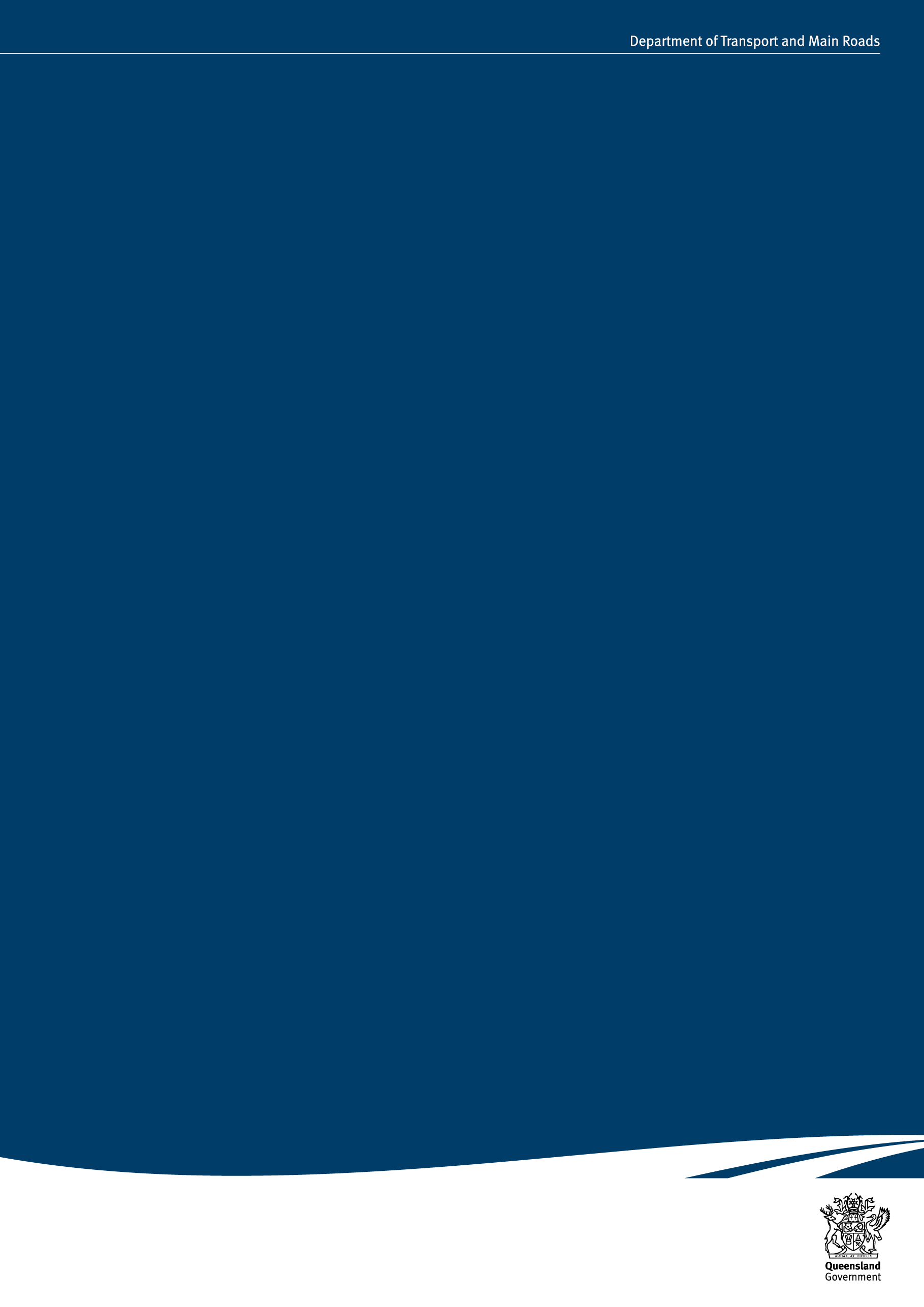 ContentsIntroductionThe Queensland Government is committed to providing accessible services to Queenslanders of all cultural and linguistic backgrounds. If you have difficulty understanding this publication and need a translator, please call the Translating and Interpreting Service (TIS National) on 131 450 and ask them to telephone the Department of Transport and Main Roads on 13 QGOV (13 74 68).Contact us for alternative accessible formats. Please email: bhplanning@tmr.qld.gov.au.This information can also be found on our website:https://www.tmr.qld.gov.au/projects/scarborough-boat-harbourCopyright© The State of Queensland (Department of Transport and Main Roads) 2023. All rights reserved.DisclaimerThis publication is provided as a source of information only and the State of Queensland makes no statements, representations or warranties about its accuracy or completeness. To the extent permitted by law, the State of Queensland disclaims all responsibility for decisions or actions taken as a result of any data, information, statement or advice, expressed or implied, contained within and excludes all liability (including, without limitation, liability in negligence) for all expenses, losses, damages and costs that may be incurred.Acknowledgement of CountryThe Department of Transport and Main Roads (TMR) respectfully acknowledges the Traditional Owners and Custodians of the land and waterways. We pay respect to their Elders past, present and emerging. TMR recognises those whose ongoing effort to protect and promote Aboriginal and Torres Strait Islander cultures will leave a lasting legacy for future First Nation’s people.Master plan snapshotREALISING THE HARBOUR’S POTENTIALThis master plan is a strategic decision-making tool offering greater certainty to government, investors, tenants and the community about the harbour’s future form and activity.The master plan captures the broad opportunities presented by the boat harbour’s existing operations, place qualities and its role as a key centre of boating and leisure activity within Moreton Bay’s wider network of maritime and tourism infrastructure.The goal is to sustainably address a growing maritime industry, engage the community, enhance the function and quality of the harbour and elevate the harbour’s recreation and tourism role in a manner that protects the important ecological values and processes of the Moreton Bay Marine Park and surrounds.The master plan will guide future leasing and development decisions, working withinQueensland’s existing legislative and governance processes.Master plan responses and outcomes for areas under the jurisdiction of the Moreton Bay City Council are indicative only to help illustrate potential harbour opportunities. They are subject to the processes and decision making of Moreton Bay City Council.This concept master plan (opposite) illustrates strategies and ideas that have been generated through an integrated master planning process that engaged technical specialists, local and Queensland Government stakeholders, harbour tenants, volunteer groups and members of community.Figure 1: Scarborough Boat Harbour Concept Master PlanNotes:Master plan responses and outcomes for areas under the jurisdiction of the Moreton Bay City Council are indicative only to help illustrate potential harbour opportunities, and are subject to the Moreton Bay City Council processes and decision making.Trawler facilities will be retained in their current location until alternative locations / facilities are available.Boat ramp capacity in the harbour will be retained.Figure 1 captions:New breakwater offering viewing and fishing opportunities New public boat ramp facility and car-trailer parkingScarborough Park widening and enhancementMaintain government servicesPark enhancement and improved connectionMaintain public boat ramp and car-trailer parking areaMarine activitiesMarine activities – low impactWaterfront walking and cycling pathLandscape buffer to residential interfaceMagrove conservationWaterfront walking and cycling path upgradesExpanded marine activitiesTrawler facility, seafood processing and potential wholesale direct to public market spaceExtended wet lease opportunityMaintain existing structure of wet leasesDedicated berths for tourism operators and short term public berthsTourism, commercial and entertainment activitiesMixed marine activitiesStreetscape enhancement and additional car parkingDedicated club and community facility for paddle craft groupsPotential Thurecht Park enhancement and integration with wharfEnhanced public transport opportunitiesJamieson Park integration and coastal walk connectionsEnhanced beach access and launch area for paddle craftImproved harbour entries and wayfinding signage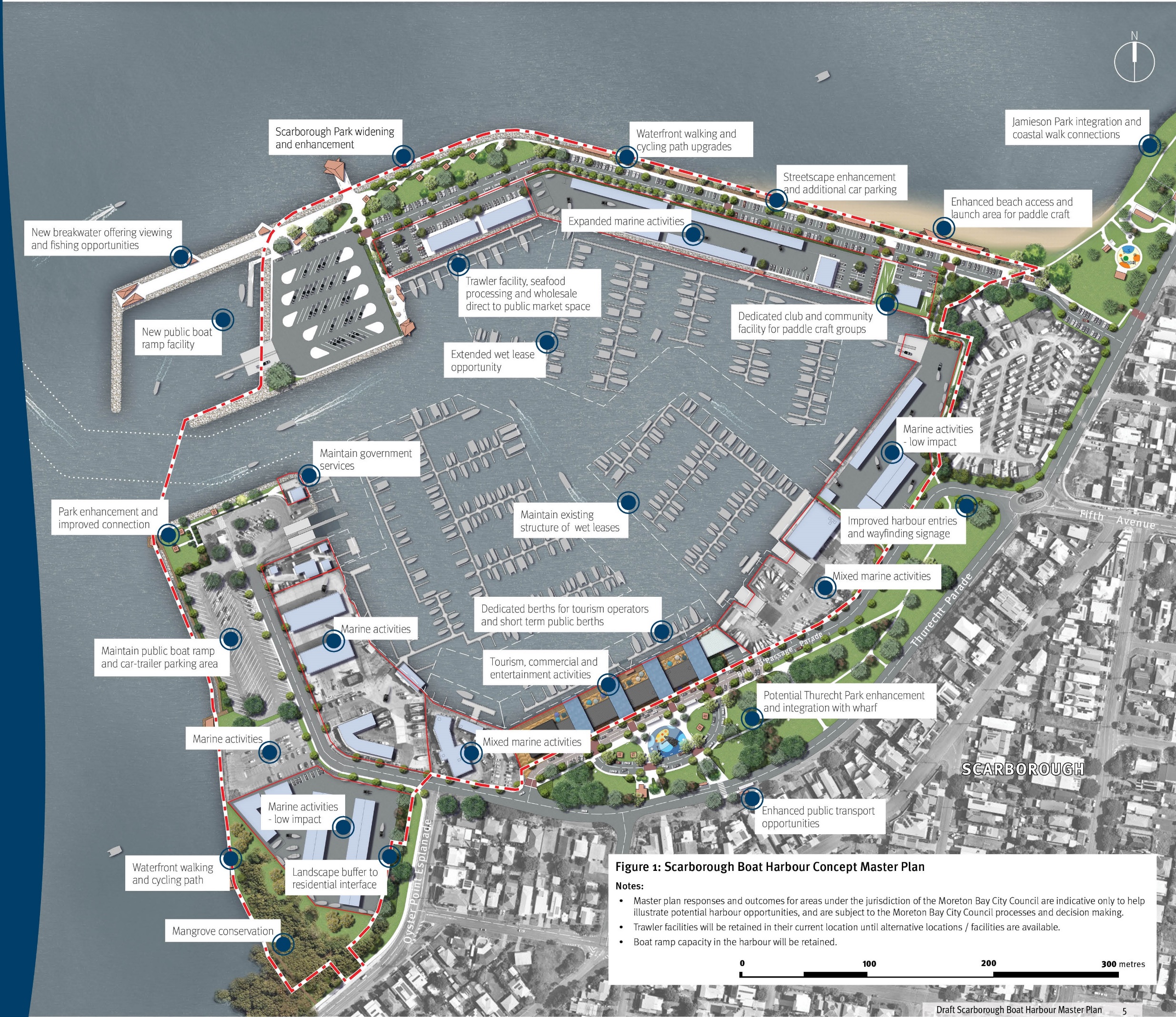 The core functions provided by Queensland’s state boat harbours are:Safe all-tide sheltered accessRecreational public marine facilities including boat ramps, floating walkways, pontoons, public space and associated car-trailer parkingCommercial businesses covering fishing, maritime industry, hospitality and tourismMarine community groups and clubs, marine rescue volunteer organisationsGovernment services, maritime safety, boating and fisheries patrols, management of parks and wildlife, water police and emergency management.TMR role and responsibilities for Queensland’s state boat harboursScarborough Boat Harbour is 1 of 8 state owned and managed boat harbours in Queensland. These were developed as part of a commitment by the Queensland Government in the 1960s and 1970s to promote boating activities along the Queensland coast. State boat harbours were initially established to provide all-tide sheltered boat launching and landing sites, and facilitate development of marinas and other commercial marine activities. The Department of Transport and Main Roads (TMR) through the Maritime Safety Queensland (MSQ) branch owns and manages the harbours including the public boating infrastructure (boat ramps, floating walkways, pontoons, jetties and breakwaters) within them.TMR manages all land and seabed leases within each harbour to facilitate investment and development that supports a sustainable maritime industry and promotes local employment and tourism activities. TMR is responsible for maintaining the entrance and internal public navigation channels to the public boating facilities within each harbour. Lessees of seabed within the harbour precinct (such as marinas, commercial operators and boat clubs) are responsible for maintenance dredging within their leased areas.Image captions:Bowen Boat HarbourRosslyn Bay Boat HarbourUrangan Boat HarbourSnapper Creek Boat HarbourMooloolaba Boat HarbourScarborough Boat HarbourCabbage Treet Creek Boat HarbourManly Boat HarbourQueensland’s maritime industryA snapshot of growth to 2050The maritime industry contributes over $8 billion to the Australian economy every year and the state boat harbours are significant contributors of the critical infrastructure that underpin the health and sustainable growth of the industry.Reflecting global and national trends, Queensland’s maritime industry continues to experience sustained growth. Boating registrations and recreational vessel uptake have consistently increased over the last decade and this upward trend is forecast to continue.This stimulates demand for more public boat ramp infrastructure, berthing and mooring infrastructure as well as supporting services such as commercial marinas, vessel maintenance and sales. A core function of state boat harbours is to cater for this growth.There are also strong opportunities to strengthen the contribution of state boat harbours to our regional tourism economy. As a key gateway to Moreton Bay’s spectacular coastal waters and islands, Scarborough’s harbour will provide the vital infrastructure for the tourism businesses and operators tapping into a wide range of day cruise and eco-tourism markets.Nationally, many of the larger metropolitan boat harbours offer a mix of tourism, entertainment and recreation activities and are popular destinations in their own right. At Scarborough, there are opportunities to build on existing infrastructure and commercial activities to enhance and broaden the harbour’s appeal for both the South East Queensland (SEQ) community and tourists.In this context, it’s essential that we plan now for sustainable industry growth and deliver leadership in managing access to the internationally significant environments of Moreton Bay Marine Park.$8.8 billion turnover27,630 employed directlyQueensland has the highest domestic marine-based tourism output at $10.1 billion, 2017 – 2018Source: The Australian Marine Industry 2020-2021Shaping the future of the Scarborough Boat HarbourThis master plan establishes a flexible spatial framework to guide and manage harbour investment and development over a strategic timeframe to 2050. Once finalised, it will be a strategic decision-making tool offering greater certainty to government, investors, tenants and the community about the harbour’s future form and activity and support the sustainable growth of our region’s maritime industry.A bold vision that looks to the long termThe growing recognition of state boat harbours as community, recreation and economic assets, as well as being the critical gateways to sustainably manage access to our internationally renowned coastal waterways and islands, increases the importance of planning for their future.Harbours like Scarborough’s are capable of offering a broad range of complementary recreation, education, marine service and community functions and activities. However, harbour space is limited, so the type, location and mix of activities requires careful consideration to ensure the harbour is performing its primary functions for the maritime industry while inviting greater access for the community to experience the unique character of a working harbour and Moreton Bay’s expansive natural environments.Compounding the challenges of limited space, both the public and commercial boating industries are growing, and this growth will inevitably place greater pressure on the Moreton Bay Marine Park. In coordination with the broader network of public and private marinas and boat ramp infrastructure, state boat harbours have a central role to play in the sustainable growth of the maritime industry and stewardship of the coastal environments.These broad influences shaping the harbour’s future - protection of core harbour functions, maritime industry growth, greater public access and environmental sustainability - require a comprehensive, long term approach to master planning. Additionally, a complex layeringof local, state and federal legislation require extended timeframes to address the technical and planning requirements and length of assessment processes.A flexible master plan framework is needed to inform ongoing decision-making and respond to the opportunities and challenges that arise as more detailed technical investigations and delivery of specific harbour interventions are undertaken.The transition of the Scarborough Boat Harbour towards the master plan vision will ultimately be achieved through coordinated and staged improvements to the existing infrastructure and new development interventions over a long- term timeframe utilising existing legislative and leasing processes.Quick factsTMR’s property at Scarborough Boat Harbour covers over 29 hectares of land and water areaState boat harbours were developed as part of a commitment by the Queensland Government in the 1960s and 1970s to promote boating activities along the Queensland coastThe Scarborough Boat Harbour was established in 1960, with first stages completed in 1968As of 2023, the mix of tenants includes commercial operations (66%), volunteer/charity (22%) and ‘other’ tenants (12%)The harbour is an 8 minute drive from Redcliffe, 40 minutes from Caboolture and 45 minutes from the Brisbane City CentreSCARBOROUGH BOAT HARBOUR VISIONSupport maritime industry growthStimulate tourism and recreationSustain the natural environmentEngage the communityApproach and master plan objectivesA comprehensive approach to planning for harbour growth and changeThe goal of this master plan is to sustainably address a growing maritime industry, engage the community, enhance the function and quality of the harbour, and elevate the harbour’s recreation and tourism role in a manner that protects the important ecological values and processes of the Moreton Bay Marine Park and surrounds.Master plan process objectivesKey objectives for the master plan process include:Long-term vision – provide a long-term vision for the boat harboursStrategic alignment – clear alignment with the government’s vision, purpose and strategic objectives for the boat harbour portfolioA coordinated framework – provide a single, coordinated framework to align all aspects of spatial management for the boat harboursGreater clarity – provide greater clarity and certainty to stakeholders and the community on the future direction of the boat harbours, including potential uses and development opportunities within each boat harbourIdentify potential opportunities and constraints – outline potential opportunities that align with, or potential constraints to achieving long term vision for the boat harboursSupport place-making and activation – identify strategies for activating the boat harbours and potential up-lift of public spaces consistent with the vision and purposeSupport leasing and investment decisions – provide strategic direction on leasing and investment (to both tenants / prospective tenants and to support any public investment / applications for public investment in boat harbours)Implementation framework – provide an implementation framework to support implementation of the master plan over the longer term.Master plan approachThe intent of master planning is to realise the long term vision by developing a spatial master plan, evidence-based strategies and implementation initiatives that directly address the broad range of environmental, community, economic and cultural opportunities that can shape a better future for the harbour (see diagram opposite).The master plan relies on, and works within, the existing legislative and leasing frameworks relevant to the harbour.As a strategic decision-making tool, the plan offers greater certainty to government, investors, tenants and the community about the harbour’s future form and activity, setting a framework for planning to:Establish a basis for partnerships and coordination with local and state government agencies who have vested interests within the TMR controlled harbour property or adjacent areas and infrastructure networksEngage with existing harbour tenants to contribute positively to harbour planningAttract future investors and tenants and coordinate their locational requirements and activitiesIdentify short-term development initiatives that address immediate challenges and priorities, and implementation stepsIdentify medium to long-term development projects and initiatives that transition the harbour towards the master plan vision.Master plan responses and outcomes for areas under the jurisdiction of the Moreton Bay City Council are indicative only to help illustrate potential harbour opportunities. They are subject to the Moreton Bay City Council processes and decision making.Master planning process and engagementIdentify harbour master plan objectivesStrategic and local context harbour assessment (Community consultation)Undertake technical assessmentsMarine infrastructure, and harbour operationsEconomics, supply chain and tourismMarine and terrestrial ecologyAir and noise qualityEstablish scarborough boat harbour vision (Targeted stakeholder engagement)Develop master plan strategiesPrepare the harbour structure planDevelop design ideasDevelop implementation strategyPrepare the draft harbour master planFinal scarborough boat harbour master plan (Community consultation and wider engagement)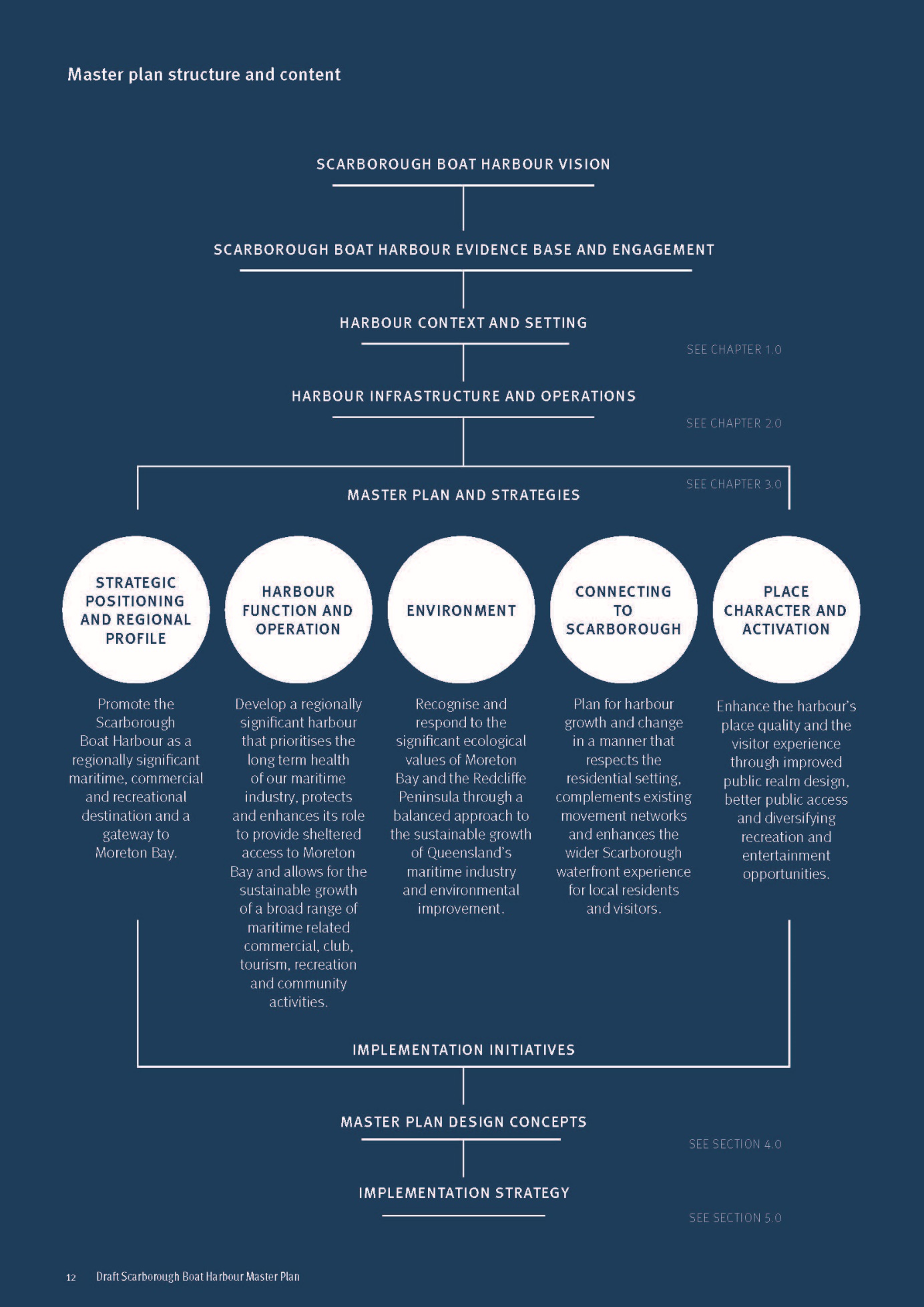 What we have heardTMR undertook a program of community engagement in late 2021 to understand community and stakeholder values about the harbour, as well as ideas about current and future use.An awareness and positioning campaign supported a variety of in-person and online activities during the engagement period. This engagement included briefings for a selection of key stakeholders to provide an overview of the project and to hear any preliminary ideas for the boat harbour.The subsequent master planning process has drawn on the findings from this engagement activity, and expanded on the consultation with key stakeholders, local government representatives and Queensland Government agencies.Key areas for consideration identified so far through community engagement:Built form and functionImproving marine facilities within the harbour to enhance user experience and support industryImproving hospitality, dining and retail optionsCreating more events, activities and activationsProviding more parklands for people to enjoySupporting water-based tourism attractions and opportunities.AccessibilityIncreasing the capacity of boat ramps and improving direct water accessCreating connections from the harbour out to Moreton BayAddressing ‘missing links’ in pathwaysImproving access to parking within the harbourInvestigating ways to improve safety.PreservationProtecting what makes the harbour specialMaintaining harbour views and sense of communityEnsuring future enhancements are consistent with the primary purpose of a boat harbour.EnvironmentProtection of the natural environment, wildlife and habitatsEnhancing green spaces and planting more treesMaintaining the harbour and its cleanliness.Public infrastructureCreating more playgrounds and BBQ areas to enjoyInstalling more park furniture, such as seating and picnic sheltersProviding additional toilets in areas of high usageImproving signage and wayfindingIncreasing lighting and visibility along pathways, in car parks and in the harbour.Scarborough Boat Harbour engagement in numbers6.5 week engagement period30,000 fact sheets delivered to households and businesses in the Redcliffe Peninsula3,002 visits to the project webpage420 pieces of feedback received.Harbour context and setting – Section 1Harbour growth and changeScarborough’s scenic bayside setting as well as its appeal for recreational boat owners and maritime industry activities have been synonymous with the suburb’s reputation and lifestyle as far back as the first housing estate sales in the late 1800s. Designated as a state boat harbour in 1960, the first stages of the Scarborough Boat Harbour were completed in 1968 and growth in both recreational and industry activities have seen the harbour change and expand. The harbour has evolved over many decades to its current form, with a significant acceleration in change over the past three decades.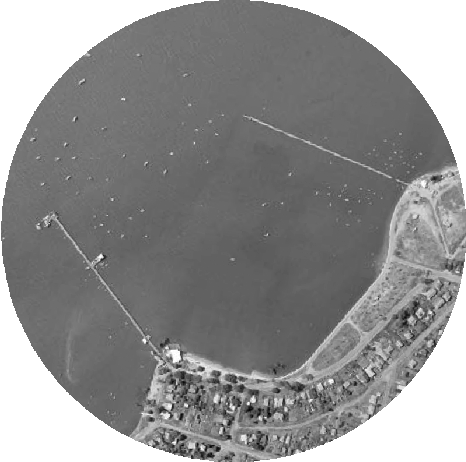 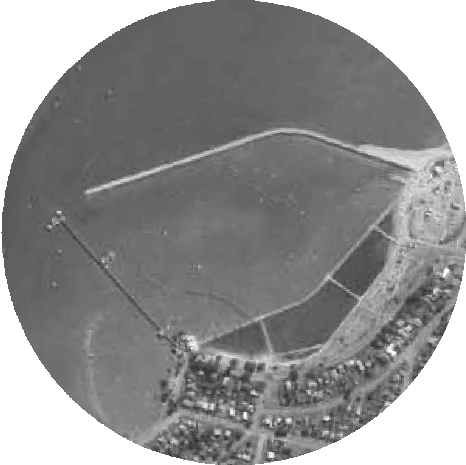 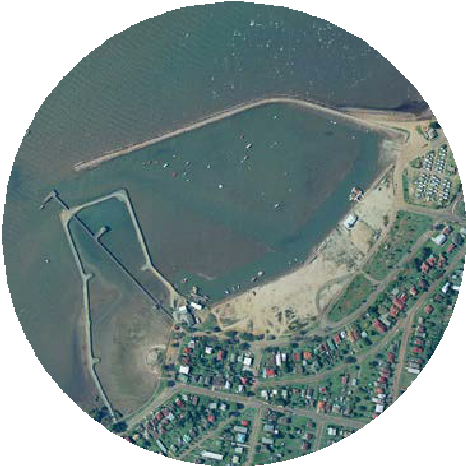 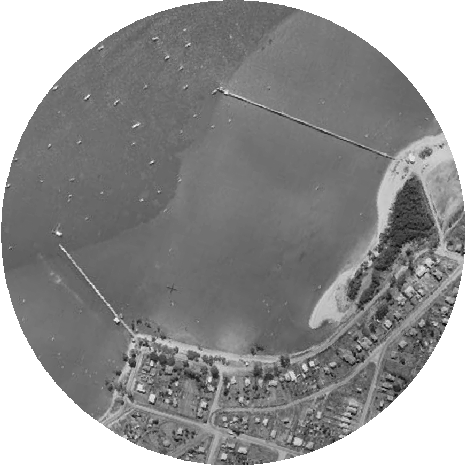 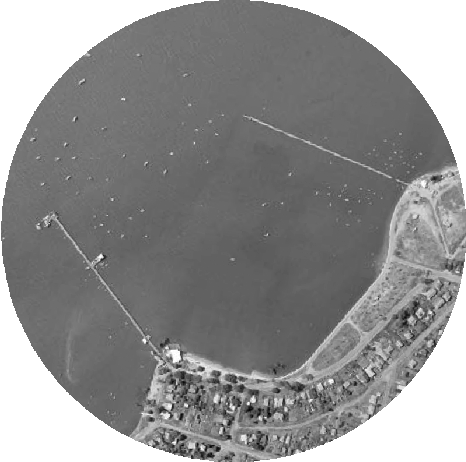 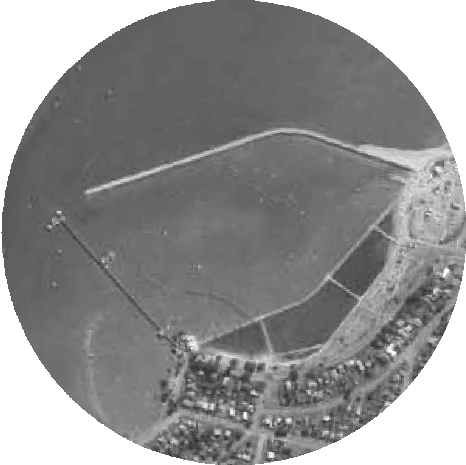 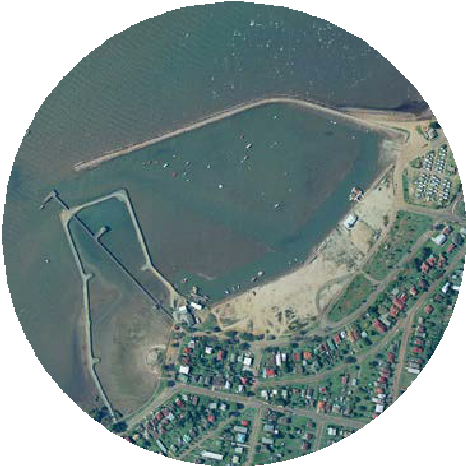 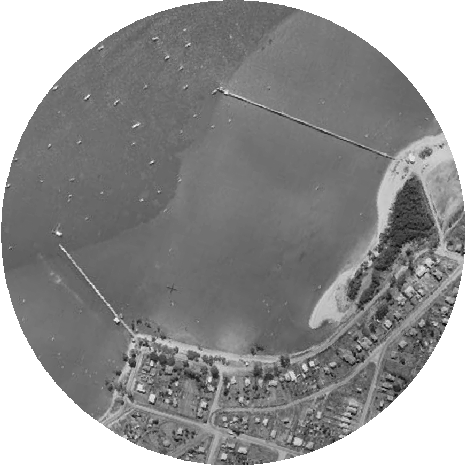 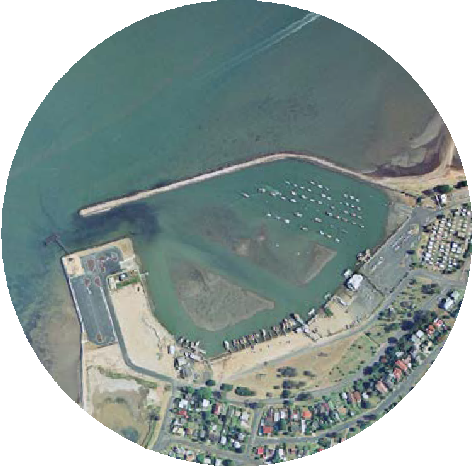 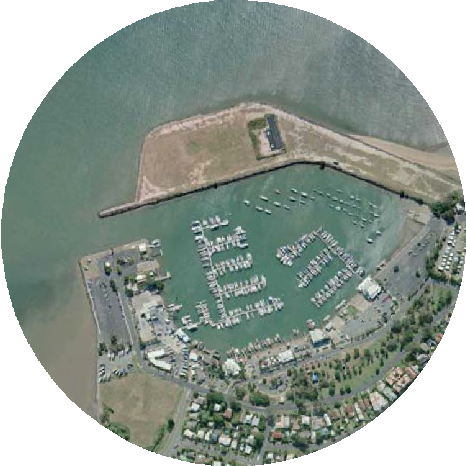 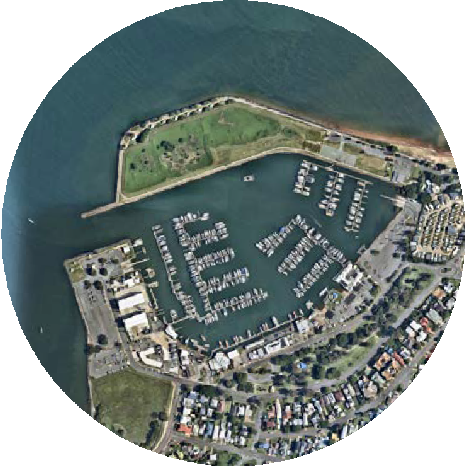 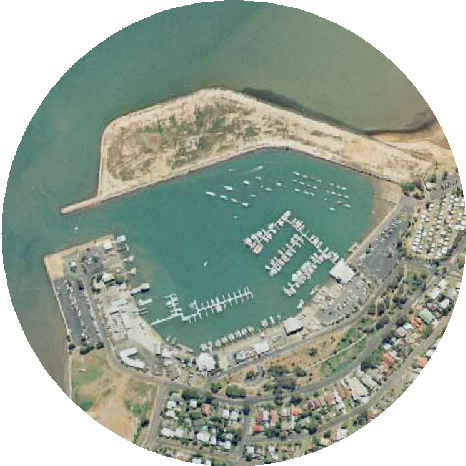 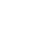 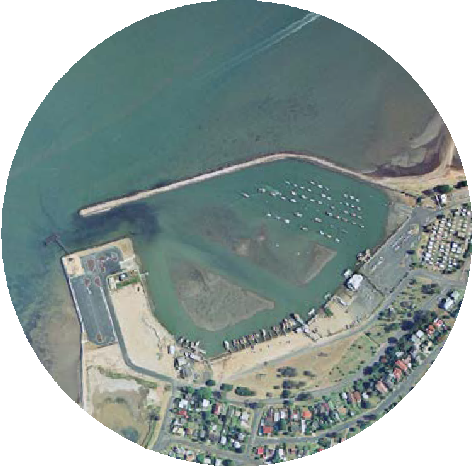 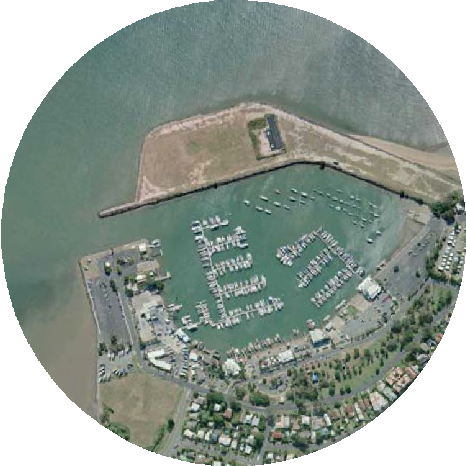 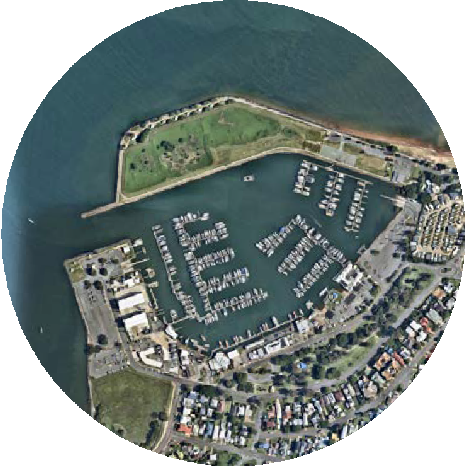 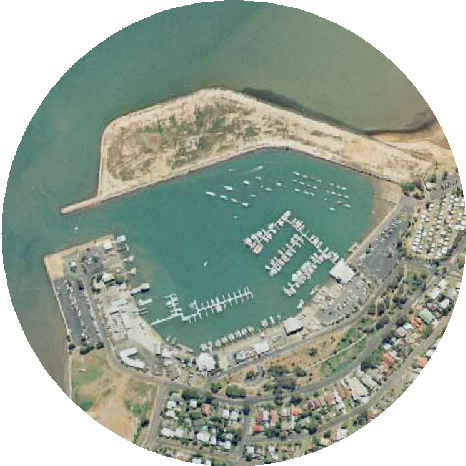 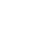 Context and place qualitiesBoat harbours possess a distinctive sense of place. Their appeal as destinations for tourists and visitors is shaped by the coastal landscape, boating activity and the visual qualities of expansive marina infrastructure.Scarborough Boat Harbour holds a prominent position on the northern tip of the Redcliffe peninsula and offers spectacular bay viewing experiences with both mountain and island backdrops. Its interface with the predominantly low density residential suburban area of Scarborough is buffered by open space. These connected parks and green spaces form part of a continuous parkland and active movement network that encompass the entire Redcliffe peninsula, including the popular Moreton Bay Cycleway and a seaside walking trail.In addition to these outstanding locational attributes, the core driver of the harbour’s function and place character is the mix and interrelationship of traditional marine activity and infrastructure, recreation destinations and open spaces. The visual and experiential qualities of the working harbour and its boating activity are intrinsic to its authentic visitor experience and tourism appeal.The intent of this master plan is to protect the core state harbour functions while increasing its role in the tourism economy and broadening benefits for the community. Future change and new development must integrate with, and draw value from, its regional location, coastal setting and the harbour’s inherent characteristics as a working harbour. This will be achieved through a master plan that is responsive to context and place and considers:Protecting and drawing value from the scenic coastal landscape and wider Moreton Bay environmental valuesRespecting the lifestyle amenity of the neighbouring residential environment of ScarboroughComplementing Redcliffe peninsula’s regional open space and active movement networksBuilding upon existing businesses and recreation attractors to establish a greater critical mass of associated harbour commercial, tourism and leisure activity.Figure 2: Context and place qualities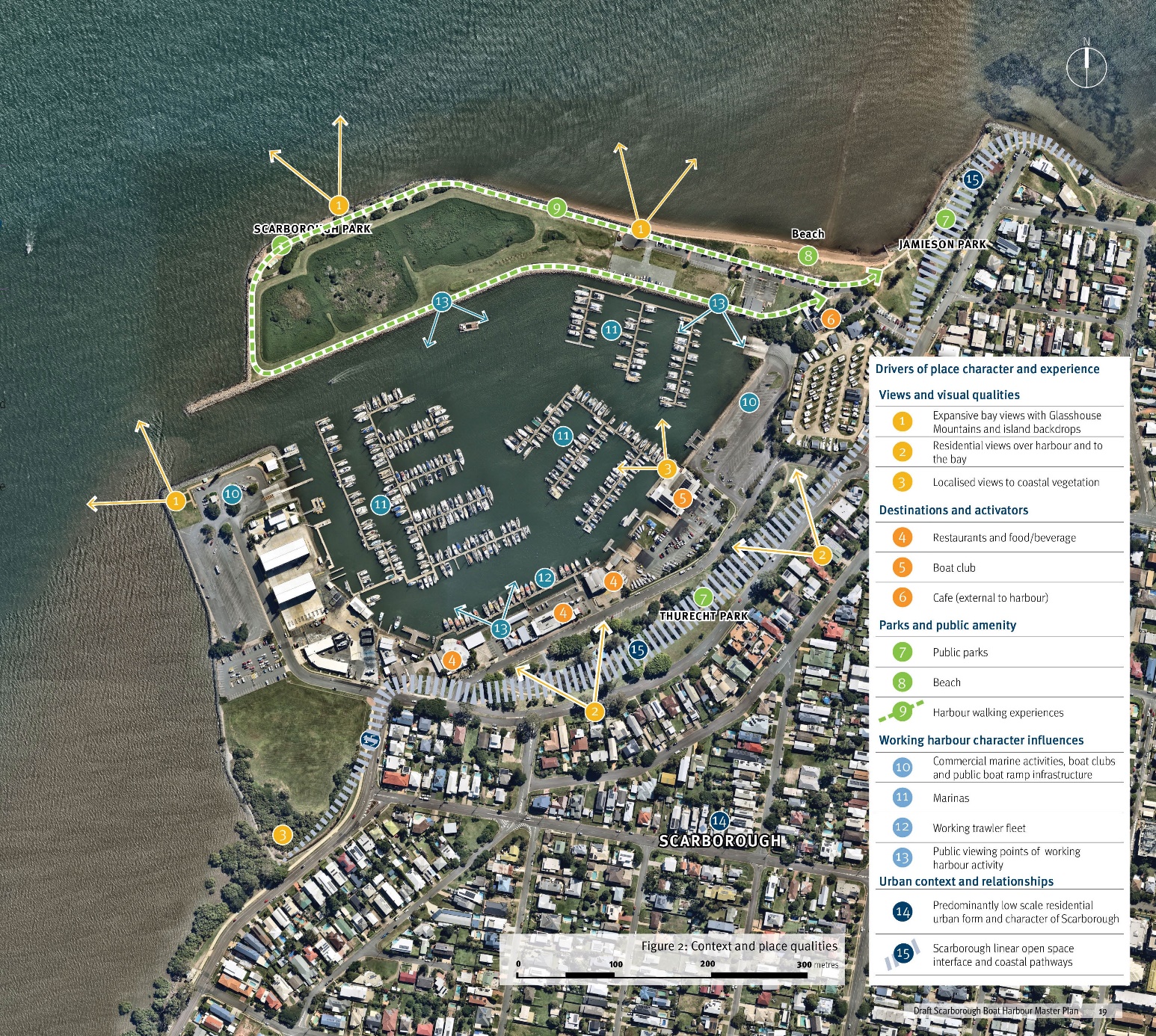 LEGENDDrivers of place character and experienceViews and visual qualities Expansive bay views with Glasshouse Mountains and island backdrops Residential views over harbour and to the bay Localised views to coastal vegetation Destinations and activators Restaurants and food/beverage Boat club Cafe (external to harbour) Parks and public amenity Public parks Beach Harbour walking experiences Working harbour character influences Commercial marine activities, boat clubs and public boat ramp infrastructure Marinas Working trawler fleet Public viewing points of working harbour activity Urban context and relationships Predominantly low scale residential urban form and character of Scarborough Scarborough linear open space interface and coastal pathways The harbour’s economic roleScarborough Boat Harbour is capable of offering a broad range of tourism, recreation, community and marine functions that can positively contribute to our local and regional economies.Economic exchange and growthThe boat harbour contributes to the wider Redcliffe and Moreton Bay regional economy through the direct and indirect expenditure of businesses and organisations that utilise the harbour wet and dry areas. There is significant opportunity to increase expenditure generated by the harbour through its future development.The economic contribution of the boat harbour is underpinned by the diverse range of commercial businesses including maritime industry, trawling industry, boating and hospitality. Water and land- based recreation and tourism activities also support employment and economic exchange at the harbour. Protecting and enhancing these core harbour functions will be key to future success and economic performance.There are a wide array of economic benefits are anticipated from continued investment in the Scarborough Boat Harbour. High quality public realm and infrastructure is needed to support increased visitation to existing businesses. Investment in transport, tourism and community infrastructure will provide strong foundations for economic growth. Future development should accommodate a diversity of tourism activities and experiences.Indirect annual expenditure is likely to be more substantial for the harbour, with direct annual expenditure estimated to be less significant.The harbour will be a key destination, unlocking opportunities for new businesses and operators to establish within the harbour will boost the industry and deliver additional skilled jobs and economic contributions to the local and regional economy.Increasing demand for marina berthsThe recreational boating industry has been growing worldwide over the long term. The boating industry’s economic contribution to the local economy and wider Greater Brisbane area supports the sustainability and prosperity of the harbour.As marina berth demand grows, the opportunity to improve the economic sustainability of the harbour increases as do the economic benefits for the local economy. For the harbour to appropriately capitalise on the potential economic benefits associated with this strong and sustained growth in this industry, the provision of adequate marina berths to meet future demand should be a priority for future harbour planning.Key drivers of demand for boat moorings:Growth in boat registrations, particularly large boats that are too large for a car and trailerPopulation growth, which is correlated to growth in boat registrationsProximity to the boat harbour, with owners most likely to moor their boat relatively close to homeAccess to popular boating destinations, with the islands of Moreton Bay being popular destinations for boating enthusiastsAffluence or disposable income. Boat ownership increases with affluence. A significant increase in the affluence of a region may increase the level of boat ownership. Growth in disposable income will drive boat salesCompetition, or lack of new opportunities for competing harboursPrice of moorings compared to competing harboursAmenity and the quality of facilities offered at the boat harbour.1.22% growth per annum in boat registrations in Queensland from 2016Redcliffe produces $5 billion of Gross Regional Product for Queensland or 0.7% of total state Gross Regional Product13.5% growth per annum in sailing club memberships in Australia from 2016 to 2021The harbour generates in the order of $20 milllion to $40 million in direct and indirect expenditure for the Scarborough local area925,000 registered vessels within Australia7% growth per annum in net personal water crafts in Queensland from 2016 to 2021Increasing demand for supporting marine infrastructure1 in 10 Australians have a boat licence. Queensland has the highest number of perpetual licences in the country (July 2021)Development at the harbour could result in increased expenditure in the Scarborough local economy of $7.4 million to $8.9 million per annumSources: Economy.id, 2022, Maritime Safety Queensland Registered Vessel Census 2021, Australian Sailing Annual Reports, 2018 to 2021.Enhancing tourism opportunityOur climate, the spectacular bayside setting and access to internationally significant coastal environments provide the perfect ingredients to support the local tourism industry offering eco-tourism experiences, education and recreation. Scarborough’s boat harbour is not only a doorway to the bay but it holds broad potential as a destination its own right.Growth in marine-related tourismMarine tourism provides a substantial contribution to the economies of coastal communities. SEQ’s population lives in close proximity to the coast and accesses the local waterways for recreation purposes. Water based activities are also an important part of Moreton Bay’s tourism offer. As the region’s population and tourist numbers grow, it is anticipated there will be a continued increase in demand for these types of activities. This includes the demand for boat harbour facilities such as marina berths, boat ramps, tourist infrastructure, and food and beverage facilities.The harbour is well placed to draw on its high scenic and natural amenity, providing a wide range of high- quality tourism opportunities that can contribute to the resilience of the local economy.Any further development and expansion of tourism activities, to attract and grow visitor markets, will need to be supported by additional improved tourism infrastructure. High quality and well-designed public and private infrastructure should look to deliver tourism experiences that are compatible with the environmental values of Moreton Bay.A conscious and balanced approach to tourismExperiences in nature have always been a key driver for travel, and nature-based tourism is one of the fastest growing segments of the global tourism industry. Queensland provides a global destination for nature- based tourism, and directly responds to this growing international market. The Moreton Bay region has always been a well-known tourist destination, with waterfront locations like the boat harbour providing important gateways to experience the bay and access to islands.Moreton Bay Marine Park offers a unique and precious environment and acts as a major draw card for visitors to the Moreton Bay region. Providing access to one of Queensland’s world class natural assets, the provision of activities such as fishing charters, wreck diving, whale watching, and sailing should be established in a sustainable way.Connecting communities to the water and islandsRecent visitation numbers to Moreton Island have been at a record high. This increase in visitation and growth in nature-based tourism, provides a unique opportunity for Scarborough to leverage off and diversify its tourism offering.It will be important that the harbour provides for a variety of attractions and inclusive access to the bay for local, regional, interstate and international tourists for day-trippers and overnight visitors. Private and public infrastructure and facilities should support a wide range of user groups, providing a diverse array of attractions and experiences. This may include self-drive tourism and Indigenous cultural heritage tourism opportunities.The provision of dedicated deep-water marina berths for commercial vessels in conjunction with associated facilities such as booking offices and a dedicated tourism vessel jetty should be investigated. Expanding the wet lease area to cater for increased commercial operator berths has the potential to provide associated economic benefits to the local economy.Marine-based recreational fishing sub-sector was valued at $526 million, 2017 to 2018Natured based grown 14$ per annum from 2017 to 2019Tourism output of Redcliffe (inclusive of Moreton Island) is estimated at $161 millionAdventure tourism to grown tenfold globally from 2020 to 2028Strong growth in visitation to Moreton IslandValue added by tourism in Redcliffe (inclusive of Moreton Island) is estimated at $77.2 millionSources: Tourism and Events Queensland, 2021, Towards 2032: Reshaping Queensland’s visitor economy to welcome the world, 2022, Economy.id, 2022.A vibrant dining precinctBoat harbours also play an important role as local focal points for recreation and social gathering, including for the non-boating community. Scarborough has a strong legacy of providing fresh seafood and dining, with Morgan’s Seafood opening in 1985.The entertainment and dining precinct along Bird O’Passage Parade connects the working harbour to the local community in a relationship that continues today. This combined offering of recreation and dining uses in conjunction with marine activities, where appropriately separated, is a successful formula for boat harbours around the world.Scarborough Boat Harbour is an important node on the Redcliffe Peninsula, providing a boutique boating destination and recreational hub. Additional marine- related businesses and tourism opportunities including fishing and diving charters, restaurant cruises, yacht hire, and function facilities will provide new jobs and support economic growth at the harbour.These attractions are important to provide a wide range of activities and experiences to diverse demographics, including visitors that don’t own a boat. Existing activities and dining experiences should be maintained and enhanced.Environmental valuesScarborough Boat Harbour has a central role to play in the environmentally sustainable growth of the maritime industry and the management of coastal waterway access in a manner that positively contributes to the long-term health of the Moreton Bay Marine Park.Moreton BayThe Moreton Bay Marine Park extends from Caloundra south to Porpoise Point on South Stradbroke Island and possesses outstanding ecological values. A wide variety of habitats and species occur within the marine park, many of which are important at a state, national and international level including coral reef, mangroves, saltmarsh, dugongs, marine turtles, humpback and southern right whales, grey nurse sharks and migratory shorebirds.The marine park provides valuable habitat for many recreationally and commercially important species of fish and for shorebirds to rest, refuel and, for thousands, a site to prepare for the annual flight to the Northern Hemisphere. The marine park’s zoning plan provides for the management and protection of shorebirds and their habitats.Scarborough Boat Harbour provides an important launch point for people accessing the marine park and enjoying the natural amenity it provides.A balanced approach to growth, with respect to the environmentThe harbour provides an important link to natural areas for the growing local community. Boat harbour planning should exemplify a balanced approach to industry growth and increasing demand for public use with the preservation and enhancement of existing environmental values. There is an opportunity to maximise amenity whilst respecting the natural assets of the harbour, providing opportunities for education, awareness and active and passive recreation.There are a number of important environmental areas within and surrounding the boat harbour. The harbour and surrounding marine environment area includes protected marine plants such as seagrasses and mangroves. Other areas of significance in the immediate surrounds include Jamieson Park to the north-east and The Blue Park to the south-west, which provide important interfaces to the harbour.Future development activity within the harbour should look to integrate its natural assets to complement the coastal charm of the Redcliffe peninsula. Provision of required supporting infrastructure and facilities should be implemented in balance with retaining and enhancing the natural ecological values of Moreton Bay.Scarborough Boat Harbour will be developed in line with Queensland legislative requirements for the environment, TMR’s Environmental Sustainability Policy as well as other TMR led aspects. The policy sets a clear vision for environmental sustainable management which includes reducing the environmental footprint, improving network resilience and adaptability, responding to climate change and contributing to sustainable practices and outcomes.Education and awarenessScarborough Boat Harbour has the opportunity to provide immersive experiences that enable visitors to enjoy the harbour, the bay and surroundingwaterfront. The harbour provides an important platform for education and awareness of cultural heritage, important ecological values, and marine habitat.Educating visitors about appropriate behaviour and interaction with the landscape, environment and habitat and species should be explored. Knowledge, research and learning should be promoted through environmental and cultural heritage education and storytelling.Harbour connectivity and accessThe Scarborough Boat Harbour is well serviced and connected via the existing street network and surrounding major roads connecting to Redcliffe and beyond. Key active transport routes are already established and provide access to the harbour.Vehicle accessOyster Point Esplanade, Scarborough Road and Landsborough Avenue are just some of the key roads which provide vehicular access to the boat harbour for users coming from the Redcliffe Peninsula to the south, or coming from more inland suburbs to the west. These roads lead to Thurecht Parade, which provides direct access to the boat harbour. Users wishing to access the food and beverage area to the south of the harbour must then take Bird O’Passage Parade. The boat harbour generates traffic which can cause congestion and potential conflict along both Thurecht Parade and Bird O’Passage Parade, especially on weekends when the boat harbour, food and beverage venues and Thurecht Park attract a high volume of users. Road access improvements should prioritise safe pedestrian access, whilst facilitating good vehicular connectivity.Active transportKey active transport routes to the boat harbour are already established and provide access to the majority of the harbour area. The routes comprise off-road shared paths (e.g. through Thurecht Park, Jamieson Park and Scarborough Park), dedicated on road cycle lanes (although these are limited) and shared roads (typically local streets where cyclists share the road space with motor vehicles).No active transport route exists on the final section of Thurecht Parade, north of the Oyster Point Esplanade intersection, that leads to the Thurecht Parade Boat Ramp.ParkingThe two public boat ramps each have their own car- trailer parking areas for boat ramp users. The Thurecht Parade Boat Ramp and trailer park in the northwestof the boat harbour and the Bird O’Passage Parade Boat Ramp in the southeast of the boat harbour. The Moreton Bay Boat Club, food and beverage venues, marine activity businesses and other lessees supply an amount of car parking on site for use by members, workers and some visitors.Car parking within the harbour is provided on a priority basis to the recreational boating community using the public marine facilities.Single vehicle parking is provided in various locations throughout the harbour and surrounding areas. Due to increased demand at peak times on the weekend, it can be difficult for users to find a parking space close to the harbour.Future development should review and consider the need for additional car parking, and ensure it can be reasonably accommodated to a level that services the generated additional demand.Figure 3: Harbour connectivity and accessLEGENDBoat harbour boundaryPrimary active transport networkSecondary active transport networkMajor road corridorPublic transport - bus routePublic boat ramp and car-trailer parkingPublic car parkingFigure 3 captions:On-street parking along esplanadeCar park associated with café and park external to harbourOn-street parking along Bird O’Passage Parade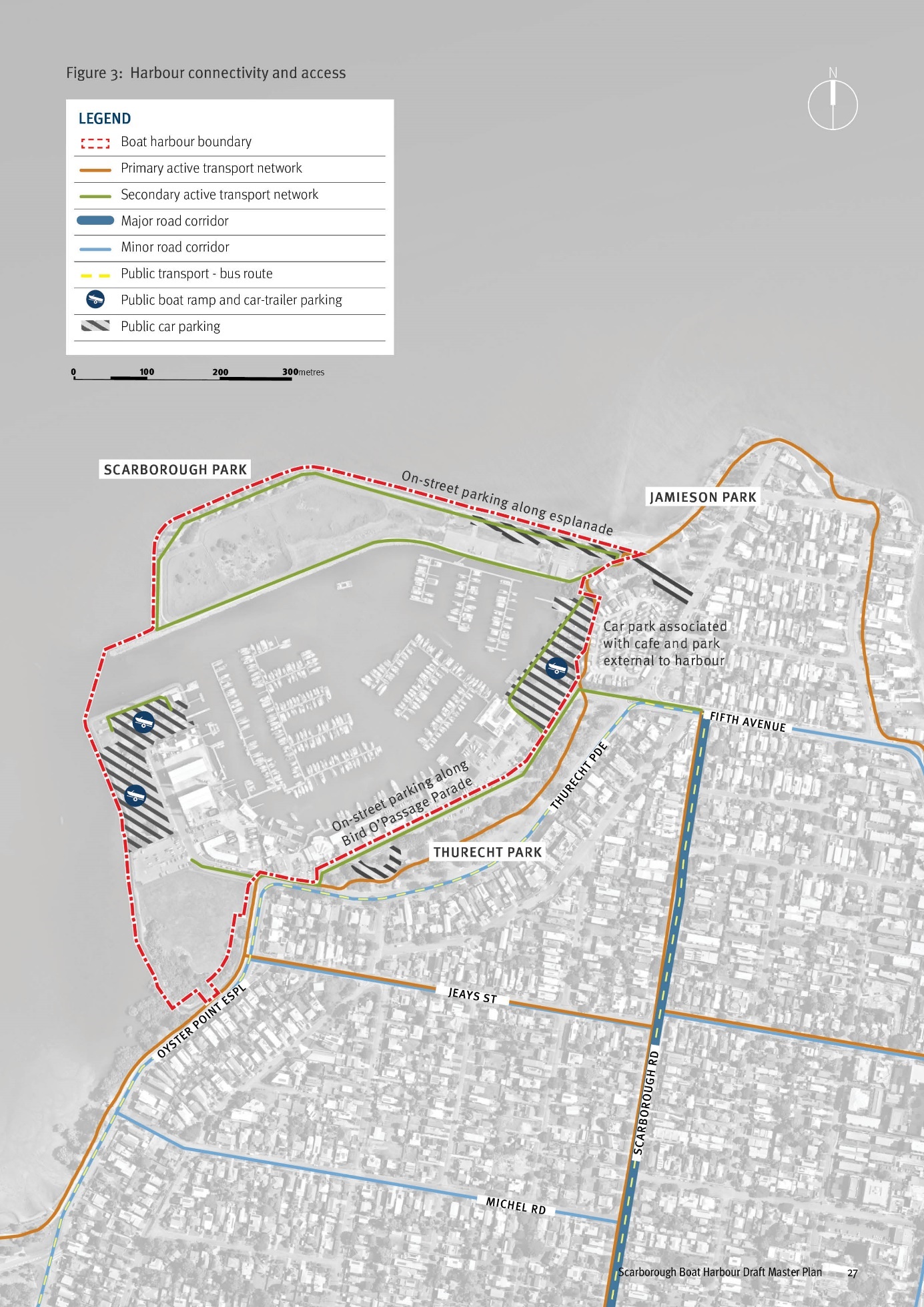 Harbour infrastructure and operations – Section 2Industry trends to 2050Local, national, and global trends that influence the development of the boat harbour addresses a wide range of factors including trends in recreational boating, vessel design, maritime industry activity and marine related tourism.A growing maritime industryThe recreational maritime industry has been growing worldwide over the long term. It is influenced by a range of factors. These include increases in income, population growth, local and global effects such as the COVID-19 pandemic and economic cycles, supply of input materials and vessels, changing preferences for types of vessels, and innovations that lead to the introduction of new types of vessels.Demand for recreational vessels continues to grow in Australia and Greater Brisbane specifically, with boating registrations experiencing sustained growth, even after a sharp increase during COVID-19. Combined with the increasing popularity of sailing as a sport and a recreational pastime, it is anticipated that demand for additional vessel berthing and associated facilities at Scarborough Boat Harbour will continue into the future.Personal watercraft, such as jet skis, have been growing at almost 7% per annum (2016 – 2021). This substantial growth has been driving demand for additional boat ramp facilities, particularly at Scarborough. Paddle craft including Stand Up Paddle Boards (SUPs) or Kayaks (including canoes, and surf skis) have also been growing in popularity. Over the past five years the global market value of the SUP sector has been growing at 5.2% per annum and is expected to grow at around 9.7% over the next ten years to 2032.This growth puts pressure on the boat harbour and surrounding marine infrastructure to provide adequate facilities and infrastructure to meet increasing demand while balancing functional and safety requirements.Future investment at Scarborough Boat Harbour should focus on the provision of appropriate infrastructure and marine based facilities to meet this demand, including additional boat launching capacity or dedicated launching facilities for personal watercraft with reference to the latest Maritime Safety Queensland Recreational Boating Demand Forecast Study.SailingSailing has been a popular and successful sport for Australia over an extended period, facilitated by the high volume of population located in proximity to the coast and suitable waterways and our comparably high incomes.In recent years sailing club memberships have grown strongly across Australia at 13.5% per annum. It is anticipated that this wider industry trend will see increased sailing activity at Scarborough Boat Harbour in the future, generating demand for supporting infrastructure and facilities.Growth in large vesselsThe largest growth in marina berths in Australia from 2013 to 2021 has been for berths greater than 24 metres at 3.8% per annum. This reflects the strong and growing demand for large vessels. In Australia, vessels over 24m in length are classified as superyachts.The width and depth of the boat harbour’s entrance channel and its navigation channels accommodates access and berthing for vessels up to 25 metres. Larger vessels may frequent the harbour at higher tides. However, the boat harbour is unlikely to provide permanent berthing for larger vessels, unless the vessels were designed with a shallow draft. Alternatively, vessels with drafts exceeding the harbour depths may be operated by some marinas with the enforcement of certain sizes of vessels to employ retractable keels, or only transit the harbour at specific tidal ranges.Maritime industry consolidationThere have been changes in the type and scale of maritime industry activity occurring in boat harbours and marinas across Australia. Of note is the decline in the proportion of marinas offering haul-out and lift-out services. The latest Health of the Australian Marina Industry Survey (2021) indicates that there has been a decrease of 22% (-3.1% per annum) in the number of marinas offering these services since 2012-13. This appears to be driven by the high cost of maintaining, insuring and staffing these facilities with these services being outsourced to nearby boat yards and other marinas.Whilst haul-out and lift-out services have been declining and consolidating in marinas, fuelling and repair services have been increasing marginally. Over the period from 2013 to 2021 the proportion of marinas offering fuelling services increased by 0.6% per annum, and boat repair services increased by 0.3% per annum over this period. Whilst this represents growth, it has been at rates slower than the growth in vessels, marina berths, and population growth over the same period.Electric and hydrogen vesselsThe maritime industry is responsible for producing 2.5% of global greenhouse gas emissions. The use of electric and hydrogen vessels provides a sustainable alternative to reducing environmental impacts through smaller carbon footprints, powered by clean green energy, reduce impacts on wildlife and have emission free propulsion.The increasing demand for electric and hydrogen powered boats has generated economic benefits through stimulating creativity and technological developments in the maritime industry. These vessels are in their early development and use; however, the future of the maritime industry will be impacted by electric and hydrogen boats becoming a more common choice in a response to environmental sustainability.Harbour land uses, activities and operationsScarborough Boat Harbour hosts dry and wet areas, plus two public boat ramps, one at each end of the harbour, and offers a scale of boating and cruising yacht facilities significant within the context of Australia’s eastern seaboard.User groups of the harbourThere are a variety of user groups that may choose to operate within Scarborough Boat Harbour. Various user groups have a diverse range of land and water requirements, and number of vessels associated with the use. User groups include:Queensland Government agencies and emergency servicesTrailerable boatsPaddle craftOff the beach sailing boatsRecreational wet berthCommercial berth (fishing)Commercial berth (tourism i.e. fishing or charters etc.)Hardstand storage / dry stacker.Harbour utilisationThe harbour’s average vessel size is approximately 14m, which has remained consistent since 2013, which is likely a reflection of the limits associated with channel and harbour depths.The total number of vessels moored within boat harbour has increased by 10% over 10 years. These vessels can be broken down into three categories: Yacht, Power Boat, and Catamaran / Houseboat. Analysis indicated that the number of powerboats and multi hull vessels has increased, while the number of yachts has decreased over the period from 2013 to 2022.Maritime infrastructureScarborough Boat Harbour accommodates three private marinas, two public boat ramps, Redcliffe Coast Guard and a commercial wharf for fishing trawlers. The marinas provide wet berths for vessel mooring, a drystack facility, hardstand areas for dry storage of vessels and boat maintenance facilities (slipways and travel lifts).There are two existing public boat ramps located on the eastern (Bird O’Passage Parade facility) and western (Thurecht Parade facility) sides of the Harbour.Maritime servicesCore maritime services include dry stack storage for up to 123 boats and a small dry storage area within the Boat Club Marina. Refuelling facilities and boat maintenance services available include:ShipwrightMarine trimmingBoat detailing and upholsteryMechanics and marine engineering workshopBrokerage of vessels.Queensland Government servicesDepartment of Agriculture and Fisheries (DAF) and the Australian Volunteer Coast Guard each contain premises and operational vessels.The DAF site is serviced by a pontoon located adjacent to the Harbour entrance channel and the facility is currently used as an operations base for the Queensland Boating and Fisheries Patrol.DredgingThe harbour requires periodic maintenance dredging to maintain design depths. TMR is responsible for maintenance dredging of the entrance channel and internal channels leading to public infrastructure (e.g. boat ramps). Marina operators are responsible for the maintenance dredging within their respective lease areas.Internally the harbour is surveyed annually with the last dredging campaign occurring in 2015. Maintenance dredging is required within the harbour every six to seven years based on historical dredging activities.Establishing ongoing management of the dredge spoil will require collaboration with the tenants within the harbour. Investigations outline the dredge spoil facility is not required for TMR future dredging operations and temporary hardstand areas will be identified in the harbour to provide contingency for any contaminated dredge spoil material.Figure 4: Harbour land use and activitiesFigure 4 captions:Scarborough ParkDredge Spoil re-handling facilityDepartment of Agriculture and Fisheries (DAF)Public marine facilityCoast GuardMarina and maritime servicesGreenfield site for future harbour development/useTrawler berths, seafood processing, wholesale, retail and food and beverageClub and MarinaLEGENDHarbour boundaryMaritime activity lease areasDredge spoil re-handling facilityPublic marine facilityTrawler berths, seafood processing, wholesale, retail, and food and beverage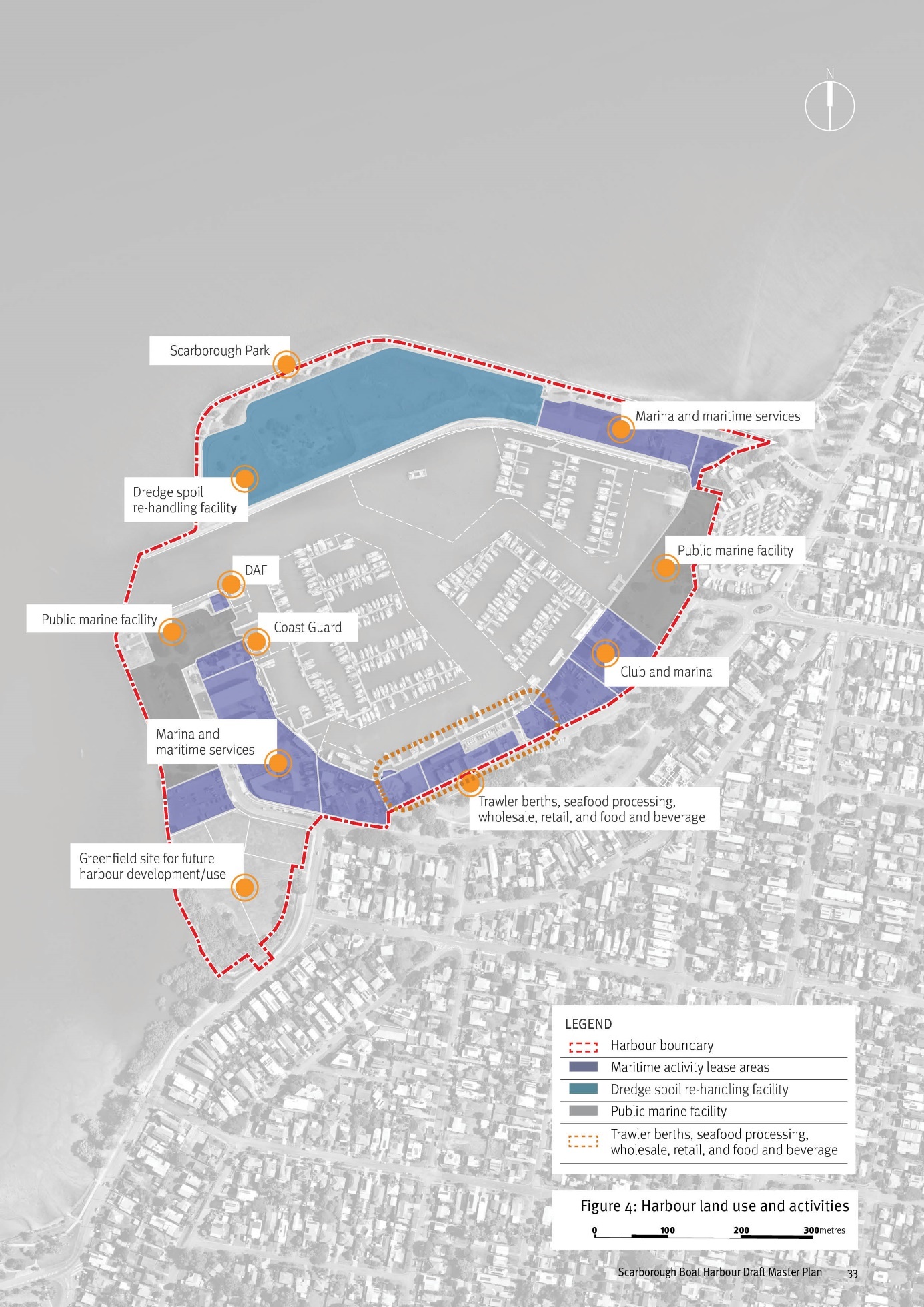 Master plan and strategies – Section 3Scarborough Boat Harbour master plan and strategiesThis master plan and its supporting strategies form a strategic decision-making tool offering greater certainty to government, investors, tenants and the community about the harbour’s future form and activity. They capture the broad opportunities presented by enhancing connection with Scarborough’s waterfront and harnessing the harbour’s potential as a key centre of boating and leisure activity within Moreton Bay’s wider network of maritime and tourism infrastructure. The goal is to sustainably address a growing maritime industry, engage the community, enhance the function and quality of the harbour, and elevate the harbour’s recreation and tourism role in a manner that protects the important ecological values and processes of the Moreton Bay Marine Park and surrounds.Strategic positioning and regional profilePromote the Scarborough Boat Harbour as a regionally significant maritime, commercial and recreational destination and a gateway to Moreton Bay.Harbour function and operationDevelop a regionally significant harbour that prioritises the long term health of our maritime industry, protects and enhances its role to provide sheltered access to Moreton Bay and allows for the sustainable growth of a broad range of maritime related commercial, club, tourism, recreation and community activities.EnvironmentRecognise and respond to the significant ecological values of Moreton Bay and the Redcliffe Peninsula through a balanced approach to the sustainable growth of Queensland’s maritime industry and environmental improvement.Connecting to ScarboroughPlan for harbour growth and change in a manner that respects the residential setting, complements existing movement networks and enhances the wider Scarborough waterfront experience for local residents and visitors.Place character and activationEnhance the harbour’s place quality and the visitor experience through improved public realm design, better public accessa and diversifying recreation and entertainment opportunities.Scarborough Boat HarbourMaster PlanThe master plan is a strategic decision-making and implementation tool offering greater certainty to government, investors, tenants and the community about the harbour’s future form and activity.The plan spatially expresses the intent of the master plan strategies as a consolidated, flexible structure, identifying:The preferred arrangement of land use activitiesA structure of dry and wet lease areas building on current leasesRecreation and community-accessible areas and facilitiesThe walking and cycling networkAccess and road network connectivity.Figure 5: Scarborough Boat Harbour Master PlanNotes:Master plan responses and outcomes for areas under the jurisdiction of the Moreton Bay City Council are indicative only to help illustrate potential harbour opportunities, and are subject to the Moreton Bay City Council processes and decision making.Trawler facilities will be retained in their current location until alternative locations / facilities are available.Boat ramp capacity in the harbour will be retained.LEGENDHarbour boundaryMarine activitiesMarine activities - low impactTourism, commercial and entertainment activitiesMixed marine activitiesMarine activities - trawler facility and marketPublic boat ramp car-trailer parkingMarine servicesParkland and open spaceOpen space - mangrove conservationHarbour (wet leases and navigation channels)Key road connectionsExisting active transport connectionsProposed active transport connectionsPublic car parkingBus stopsBoat rampHarbour wet lease expansionPaddle craft launch areaLandscape buffer to residential (within Precinct 2)Harbour entry statement and wayfinding point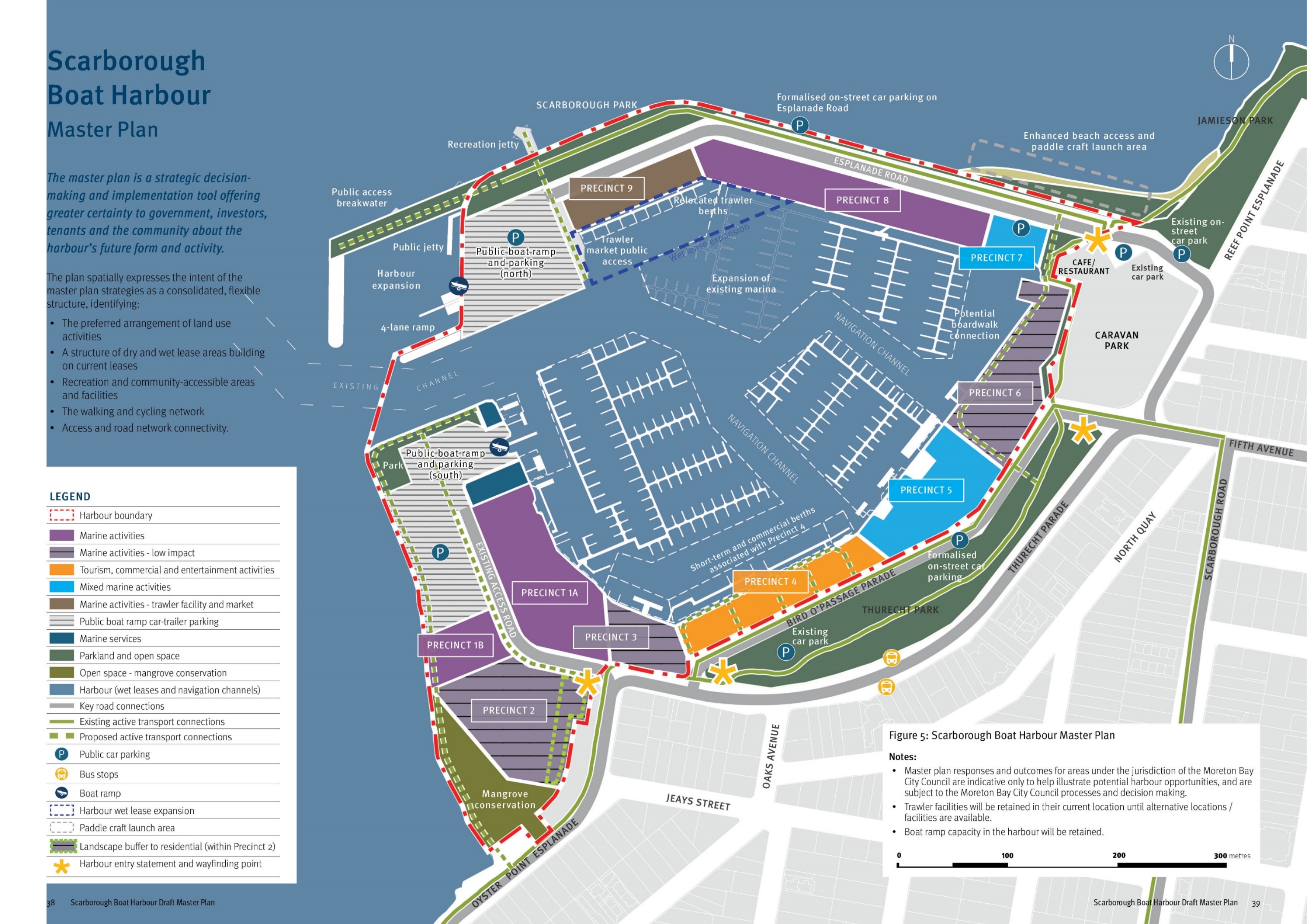 Strategy 1 - Strategic positioning and regional profilePromote the Scarborough Boat Harbour as a regionally significant maritime, commercial and recreational destination and a gateway to Moreton Bay.Scarborough Boat Harbour plays an important role in South East Queensland and the Moreton Bay City Council and positively contributes to our regional image, economy and lifestyles. The harbour also connects us to our premier natural asset Moreton Bay, offering tourism and recreation experiences as well as engaging us with nature and elevating our environmental awareness. Realising the full strategic potential of the harbour to our region will improve our local economy’s competitive advantage and secure broad benefits for the community.STRATEGY OBJECTIVESProfile and rolePromote the regional profile and elevate community awareness of the harbour as a state and regionally significant centre of maritime, economic and recreation activity within Moreton Bay’s wider network of maritime and tourism infrastructurePromote the harbour’s strategic role in accommodating maritime industry growth and sustainably managing increasing public access to Moreton Bay’s waterways and tourism destinationsPrioritise and protect the primary functions of the harbour as a location for maritime industry, home for a wide range of marine-based community organisations and the trawler industry, and a primary point of public access to Moreton Bay and its islandsSupport the growth of nature-based and marine tourism opportunitiesUtilise the harbour’s regional significance, history and identity as a working harbour to inform planning, public realm design and ongoing operations.Regional and local economyProvide opportunities for job creation through the delivery of a balanced mix of maritime industry, commercial marina, commercial tourism, entertainment and recreation activities and infrastructureAttract a broad range of tourism, entertainment, recreation and commercial businesses and operators that elevate the harbour’s regional tourism functionCoordinate with state and local tourism policy and strategy initiatives to maximise opportunities for commercial tourism functions that support the wider network of Moreton Bay tourism and recreation destinations and infrastructureContinue to support a sustainable trawler industry operating from the harbour, acknowledging the harbour’s proximity to the fishing grounds of ‘Moreton Bay Trawl Fishery’ and ‘East Coast Trawl Fishery’.IMPLEMENTATION INITIATIVESInvestigate branding and marketing options that position the harbour as a state-significant asset and raises business and community awareness of commercial and recreation opportunitiesInvestigate and promote the expansion and development of a mixed-use harbour front area capable of accommodating a broad range of marine tourism, entertainment and recreation businesses that elevate the tourism profile and function of the harbour including:engagement with Council, state agencies to identify initiatives and opportunitiesinvestigate private sector investment opportunities in tourism products and event / experience infrastructureIn recognition of the harbour’s strategic location and proximity to trawl fishery, engage with tenants, industry bodies and stakeholders to identify ways to promote the harbour, understand and meet infrastructure demand, and establish contemporary processes that address emerging trends in the maritime industry.(Refer to Section 5.0 Implementation for timing and responsibility)Figure 6: Moreton Bay tourism and maritime infrastructure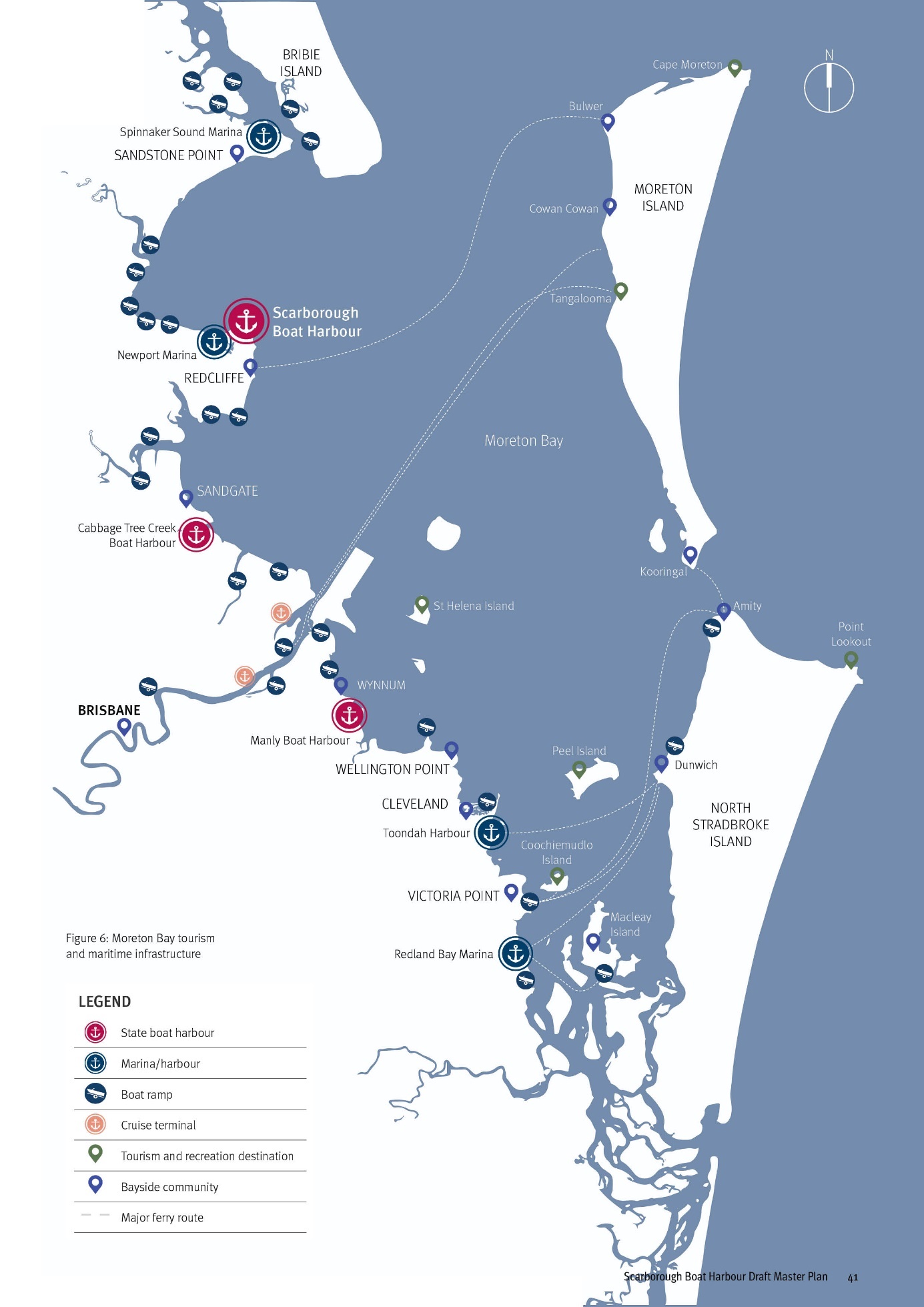 Strategy 2 - Harbour function and operationDevelop a regionally significant harbour that prioritises the long term health of our maritime industry, protects and enhances its role to provide sheltered access to Moreton Bay and allows for the sustainable growth of a broad range of maritime related commercial, club, tourism, recreation and community activities.The commercial and recreational boating industry is forecast to experience continued growth. A comprehensive approach to managing this growth is essential to capture the economic and community benefits of Moreton Bay’s spectacular coastal landscape in a manner that protects its natural qualities and environmental health. Scarborough Boat Harbour has an important role to play in enabling industry growth and sustainably managing access to the Bay’s coastal islands and waters through the delivery of high quality marine infrastructure.STRATEGY OBJECTIVESIndustry growthMaximise opportunities for the harbour to accommodate forecast increases in demand for:marine berths, boat storage and associated infrastructure and servicesrecreational boating and public boat ramp infrastructurecommercial marine tourism infrastructurecommercial fishing and associated infrastructureshort-term private boat mooringEnhance opportunities for the harbour to accommodate a broad range of community-based groups, volunteer organisations, boating clubs and state service providersHarbour function and operationsEstablish a coordinated structure of harbour areas that deliver an optimal mix of maritime activities and commercial, service, recreational and community activities capable 0f attracting a range of tenants and commercial operatorsEnsure new marine infrastructure or improvements to existing marine infrastructure:support safety and minimise conflicts and congestion between craft and different harbour usersmaximise the efficient use of dry and wet lease harbour spaceis of a high quality and designed to meet the requirements of the relevant Australian Standardresponds to changes and trends in vessel sizes and design and emerging technologies in the maritime industryMaximise self-containment of harbour activities by providing supporting maritime industry services and activities such as fuelling, vessel maintenance, sewerage pump out facilities, boat sales and retail services that are of an appropriate scale for the size and functions of the harbourProtect and enhance commercial fishing operations and infrastructureProvide highly accessible, dedicated space for water access of non-motorised craft for the public and recreational boating groupsSustainably manage dredge spoil storage, re- handling, treatment, and disposal and prioritise opportunities for beneficial reuse of dredged materialIMPLEMENTATION INITIATIVESWhere required, undertake detailed technical investigations, and background monitoring consistent with Queensland legislative and regulatory requirements. Anticipated elements include:coastal processes and environmental valuesmarine infrastructure and ground investigationscultural heritage and tenure and titleCollaborate with harbour tenants to ensure a sustainable strategy is in place for the management of dredge spoil, consistent with relevant state policy and Queensland legislative requirementsInvestigate opportunities to consolidate government functions to maximise the efficient use of available land within the harbourEngagement with industry and relevant stakeholders to understand infrastructure demands and emerging trends in the maritime industryRetain trawler facilities at their current location and boat ramp capacity in the harbour until alternative locations / facilities are available(Refer to Section 5.0 Implementation for timing and responsibility)Figure 7: Strategy 2 - Master Plan ResponsesMaster plan responsesCreate a new protected harbour expansion area to enable the relocation of the existing eastern public boat ramp and car-trailer parking and create a new dry lease area on Bird O’Passage ParadeExpand the harbour’s internal wet lease area to relocate trawler fleet operations and facilitate a potential market opportunity for direct to public seafood marketEstablish a coordinated structure of harbour leasehold areas that:delivers a range of lease opportunities that offer a variety of dry and wet lease options to suit a wide range of marine-based commercial operators, tourism and entertainment businessesestablishes precincts within the harbour for appropriately grouped activitiesProvide a launch area for paddle craft to the external waters of the harbour including opportunities to establish an area for clubs and community groups (refer to Master Plan Precinct 7)Note: Master plan responses and outcomes for areas under the jurisdiction of the Moreton Bay City Council are indicative only to help illustrate potential harbour opportunities, and are subject to the Moreton Bay City Council processes and decision making.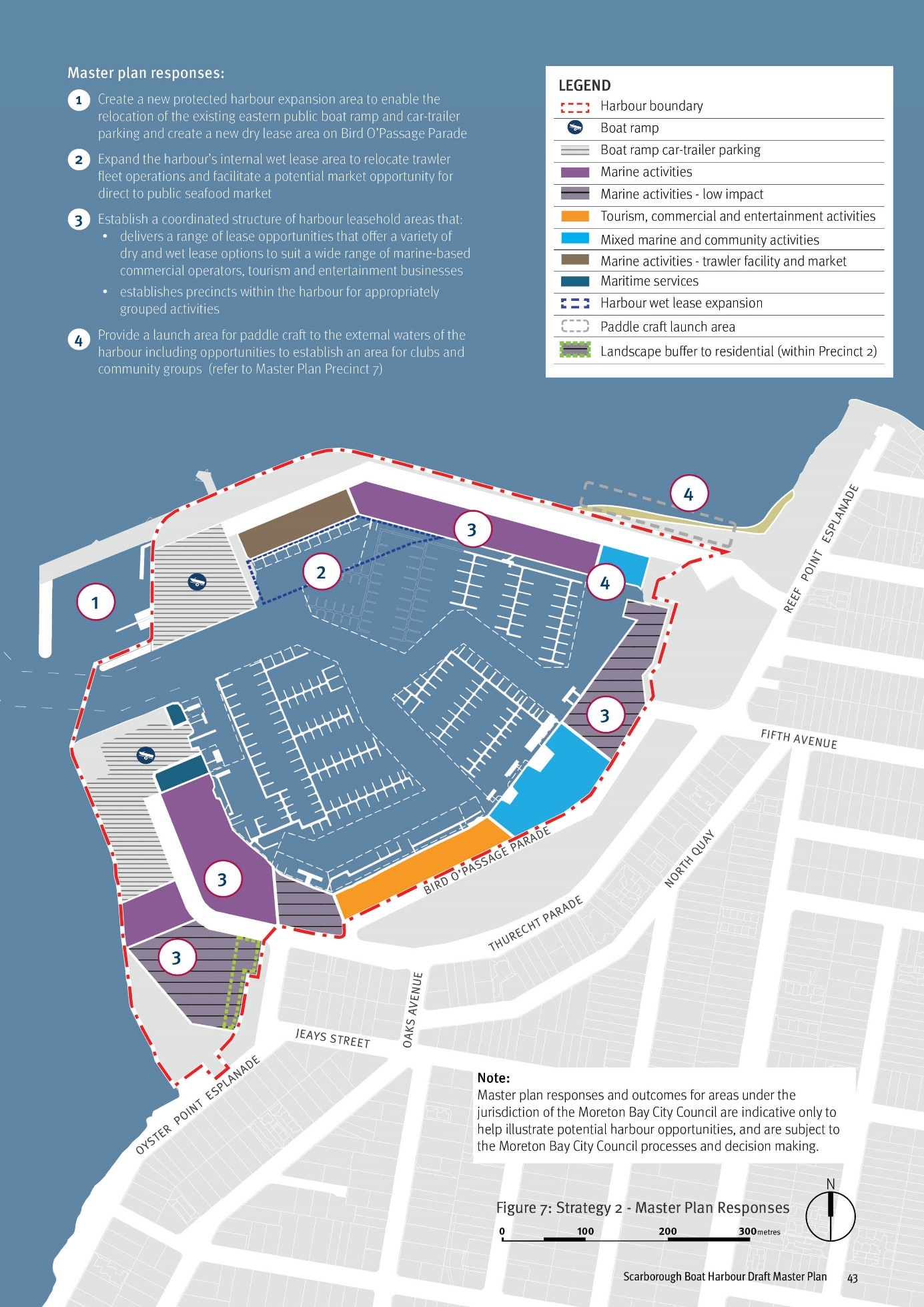 Strategy 3 - EnvironmentRecognise and respond to the significant ecological values of Moreton Bay and the Redcliffe Peninsula through a balanced approach to the sustainable growth of Queensland’s maritime industry and environmental improvement.Moreton Bay is an internationally significant marine and coastal ecosystem. The planning, development and operation of the harbour is influenced by a complex and layered framework of local, state and federal environmental legislation that protects the ecological values and health of the Moreton Bay Marine Park. A comprehensive approach to the assessment pathways involving environmental assessments and master plan implementation and will be required to unlock the harbour’s potential and secure the long term sustainable growth of the maritime industry.STRATEGY OBJECTIVESEcology and environmentMaximise the harbour’s potential to accommodate growth of maritime industry activities and increasing demand for boat launching infrastructure to alleviate development pressures for new infrastructure within the Moreton Bay Marine ParkAvoid, and where avoidance isn’t possible reduce and minimise, the potential impacts on terrestrial and marine habitats and coastal processes in future harbour improvements or changes, incorporating sustainable mitigation measures and suitable offsets where requiredEnsure future harbour interventions and development accounts for future coastal hazard and sea-level rise through its design and operationAvoid, and where avoidance isn’t possible reduce and minimise, ongoing impacts to water quality, coastal processes and ecological health through environmentally sustainable harbour operations and practicesEducation and awarenessElevate awareness of the ecological values and sustainable use of the harbour and Moreton Bay waters through interpretive infrastructure and ‘smart’ or online platforms targeting community and tourist visitationEncourage nature-based tourism and eco-tourism businesses and operations to establish within the harbour that will contribute to the appreciation of, and coordinated management of Moreton Bay Marine ParkIMPLEMENTATION INITIATIVESWhere required, undertake detailed technical investigations, and background monitoring consistent with Queensland legislative and regulatory requirements. Anticipated elements include:coastal processes and environmental valuesmarine infrastructure and ground investigationscultural heritage and tenure and titleEncourage private sector investment in new developments that seek to incorporate environmentally sustainable practices and align with current and emerging environmental and coastal development standardsCollaborate with and encourage tenants to incorporate environmentally sustainable practices, consistent with environmental standards and legislation.Incorporate environmentally sustainable practices and innovative approaches in the delivery of state public marine infrastructure and encourage opportunities to support the transition to ‘net zero’.Identify opportunities to embed education on sustainable practices and awareness of ecological values in harbour planning and design and ongoing harbour operations that complements the harbour’s proximity to Moreton Bay Marine Park.(Refer to Section 5.0 Implementation for timing and responsibility)TMR environmental sustainability policyTMR is a member of the Infrastructure Sustainability Council of Australia and aims to be an industry leader committed to:Managing our environmental interactions and incorporating sustainable and innovative solutions to minimise our environmental footprint as an integral part of our business activitiesMeeting the needs of the current generation while minimising environmental impacts on future generationsContinuous improvement in environmentally sustainable practices, and partnering with our stakeholders to ensure a resilient and adaptable transport systemContributing to the sustainability of the natural environment, while delivering a single integrated transport network accessible to everyone.Strategy 4 - Connecting to ScarboroughPlan for harbour growth and change in a manner that respects the residential setting, complements existing movement networks and enhances the wider Scarborough waterfront experience for local residents and visitors.Scarborough is the northernmost suburb of the Redcliffe Peninsula and draws its character from the picturesque bayside setting and low density neighbourhoods. The boating, fishing and dining activities centered on the harbour,as well as a broad choice of waterfront walking, cycling and picnicking experiences, contribute to its lifestyle-oriented reputation. As the harbour develops towards its full potential, there willbe opportunities to enhance relationships and connectivity with open spaces, active movement networks and the street network. This improved integration will secure the core role and activities of the harbour while elevating the recreation and leisure opportunities for local residents, visitors and tourists.STRATEGY OBJECTIVESHarbour integrationManage the place character and amenity of adjacent residential neighbourhoods through appropriate urban design responses addressing:land use transitions, buffers and landscape interface treatments between marine activities and residential areas scale and visual context of harbour buildingshigh quality public realm design of streets and open spacesProvide open spaces, active transport connections and recreation opportunities within the harbour that complement Scarborough’s broader waterfront recreation and movement experiencesEnsure the harbour’s streetscapes and open spaces are designed to be highly integrated with Jamieson Park and Thurecht Park and the connecting streetsAccess and connectivityEstablish high levels of integration with existing access and movement networks and infrastructure including:road network and hierarchypublic transport services and infrastructureactive transport networksRequire car parking to service harbour workers and visitors in a manner that minimises impacts on surrounding streets, including:on-street car parking dedicated for visitorsprivate car parking within new development for workers and patronsEstablish clear public access and wayfinding for the harbour that minimises conflicts between public visitation and commercial harbour operations and functions.IMPLEMENTATION INITIATIVESCoordinate with state and local government stakeholders to develop a movement network and car parking strategy addressing:public transportactive transportprivate vehicles and car parking (including public and private parking)recreation boat traffic and car-trailer parkingservice and commercial vehiclesNorthern Moreton Bay Tourist DrivePrepare a public access, signage and wayfinding strategy for the harbour that links to the surrounding area and other important local nodes, including creating a clear sense of arrival to the working harbour.(Refer to Section 5.0 Implementation for timing and responsibility)Figure 8: Strategy 4 - Master Plan ResponsesMaster plan responsesManage the character and amenity of adjacent neighbourhoods by locating low intensity and scale marine industry activities, buffers and appropriate development interfaces along Bird O’Passage Parade and Oyster Point EsplanadeComplement and elevate Scarborough’s broader waterfront recreation and movement experiences with high quality open space, walking and cycling connections and new recreation opportunities within the harbourIntegrate with, and enhance, existing public transport opportunitiesIntegrate with the existing street network hierarchy and functions to minimise impacts of increased traffic and enhance the Northern Moreton Bay Tourist Drive experienceRequire appropriate levels of car parking to service publicly accessible destinations and minimise any impact on surrounding streetsExpress clear arrival points through streetscape design and wayfinding signage to welcome and guide visitors into the harbourNote: Master plan responses and outcomes for areas under the jurisdiction of the Moreton Bay City Council are indicative only to help illustrate potential harbour opportunities, and are subject to the Moreton Bay City Council processes and decision making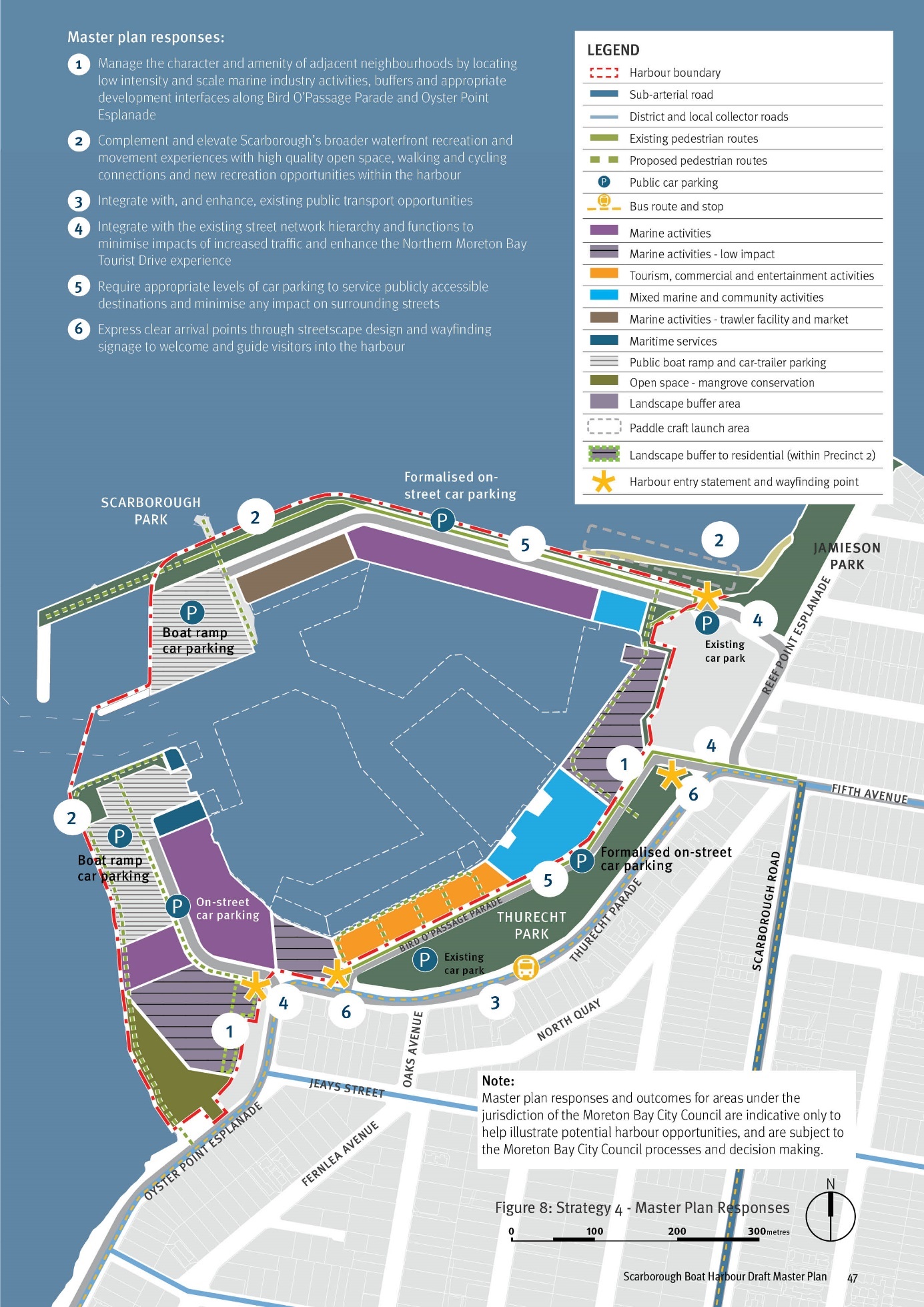 Strategy 5 - Place character and activationEnhance the harbour’s place quality and the visitor experience through improved public realm design, better public access and diversifying recreation and entertainment opportunities.Boat harbours possess a distinctive sense of place and offer a unique visitor experience. Scarborough’s harbour is a well-known destination on the Redcliffe peninsula, providing exceptional settings to engage the coastal landscape and experience a working harbour. A core goal of this master plan is to enhance public accessibility and the visitor experience to invite a broader range of people, families and tourists to enjoy the harbour and the bay. This will be achieved by strengthening access and connections to the harbour, improving the quality of the public realm and offering more diverse leisure and recreation activities that draw value from the harbour’s essential qualities and operations.STRATEGY OBJECTIVESHarbour activationIncrease and diversify public activation of the harbour through the facilitation of a range of tourism, entertainment and recreation activities that complement the core role and maritime functions of the harbourEstablish a consolidated harbourfront precinct that can deliver a critical mass of commercial tourism, leisure and recreation activitiesEngage with existing tourist and recreation experiences such as the Northern Moreton Bay Tourist Drive and coastal walking and cycling networksPlace characterProtect and celebrate the intrinsic character and function of the harbour as a working waterfront that sustains commercial maritime activitiesEnsure new buildings or structures and public realm enhancements are of an appropriate scale, quality and character that respect the wider residential context and are capable of supporting a broad range of tourism, recreation and community activitiesPublic realm qualityDeliver access and public realm enhancements capable of attracting a broad range of tourism and leisure businesses and service providers as well as community organisationsEnhance the functional and visual quality of the public realm, addressing:active transport accessibility, safety and legibilityopen space function, character and qualitystreetscapes and car parksintegration with Scarborough’s wider street and open space networks and infrastructureReinforce a clear separation of public and maritime industry functions and access through public realm design and wayfinding signageManage views and enhance visual relationships within and outside the harbour, including:buffering of marine activitiesminimising the visual impact of car parking or hard-stand areasCultural heritageIn coordination with the Traditional Owners of the Scarborough area and Moreton Bay, seek opportunities to respect the area’s traditional cultural significance through the harbour planning process and future harbour operations.IMPLEMENTATION INITIATIVESEngage with the Traditional Owners of Scarborough and Moreton Bay to identify opportunities to embed cultural history and meaning in harbour planning and design and ongoing harbour operations.Prepare a harbour public realm concept plan in consultation with the Moreton Bay City Council and leaseholders, that incorporates the movement network and car parking strategy, public access, signage and wayfinding strategy, and comprehensively addresses:public realm character and design qualityaccessibility, safety and wayfindingopen space function and characterstreetscapes and car parkingintegration of adjacent parks, connecting streets and active travel networkspublic transport infrastructureEstablish a program of works aligned to outcomes of the public realm concept plan and integrate within existing infrastructure planning, prioritisation and funding frameworks(Refer to Section 5.0 Implementation for timing and responsibility)Figure 9: Strategy 5 - Master Plan ResponsesMaster plan responsesCreate new open spaces and active movement experiences within that complement and connect to the network of coastal open spaces including:enhancement of Scarborough Park and the esplanade connectionprotection of mangroves and potential pathway connection to an enhanced park overlooking the harbour entryEnhance the beach access area formalising its use as a public launching location for paddle craftExpansion of waterfront tourism, entertainment and recreation activities including dedicated wet lease area for commercial tourism operators and short term visitor berthingPotential enhancement of Thurecht Park including integration with tourism, entertainment and recreation activities to provide a range of complementary event spaces, recreation settings and children’s playPotential redesign of Bird O’Passage Parade as a pedestrian prioritised shared streetscape adjacent tourism, commercial and entertainment activitiesRelocate trawler fleet to protect ongoing operations and potential opportunity for direct to public seafood marketProvide high quality public boat ramp and jetty infrastructure.Notes: Master plan responses and outcomes for areas under the jurisdiction of the Moreton Bay City Council are indicative only to help illustrate potential harbour opportunities, and are subject to the Moreton Bay City Council processes and decision making.Trawler facilities will be retained in their current location until alternative locations / facilities are available.Boat ramp capacity in the harbour will be retained.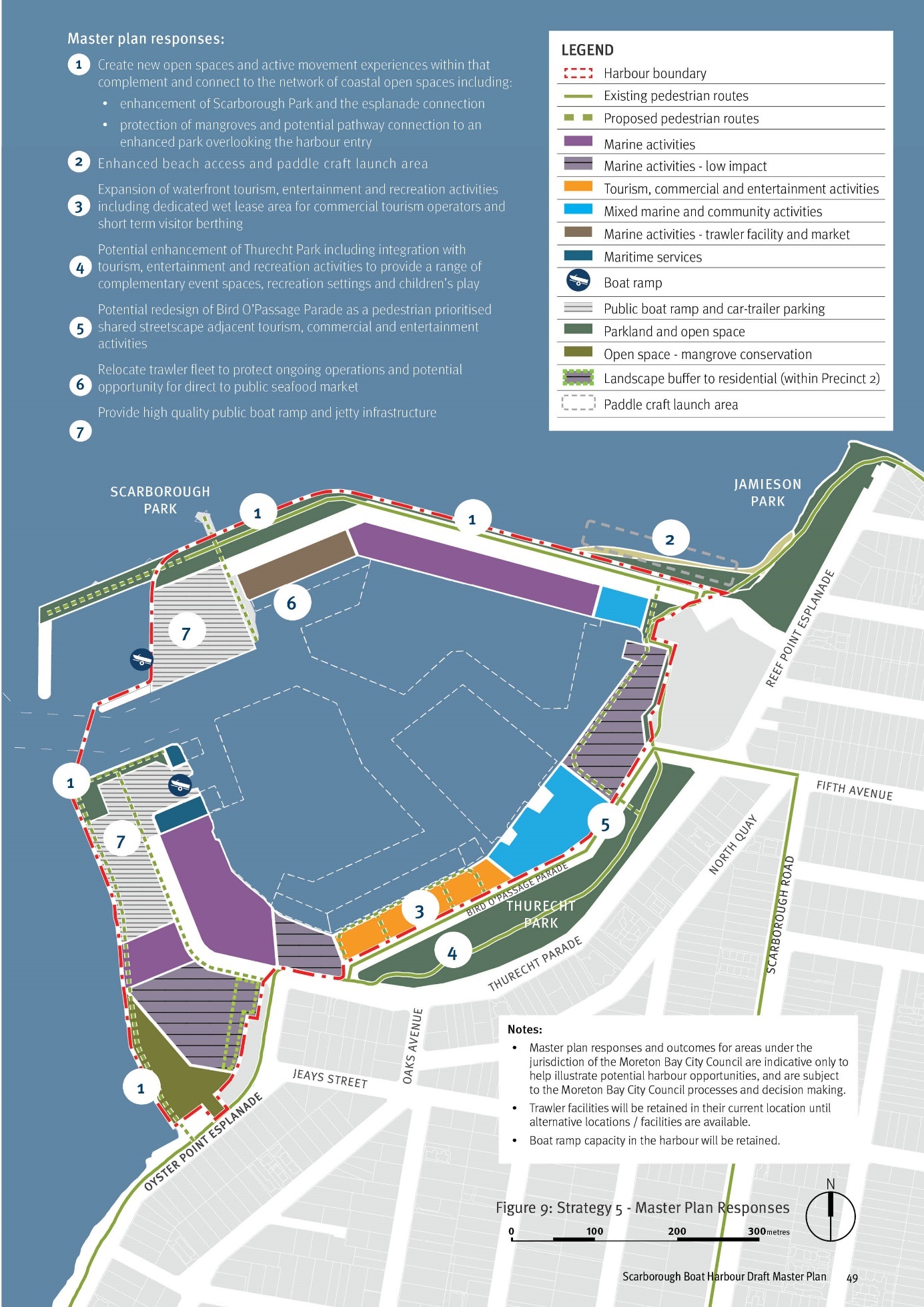 Scarborough Boat Harbour - Master Plan AreasFigure 10: Master Plan PrecinctsPRECINCT AND LAND USE ACTIVITY Notes:Master plan responses and outcomes for areas under the jurisdiction of the Moreton Bay City Council are indicative only to help illustrate potential harbour opportunities, and are subject to the Moreton Bay City Council processes and decision making.Trawler facilities will be retained in their current location until alternative locations / facilities are available.Boat ramp capacity in the harbour will be retained.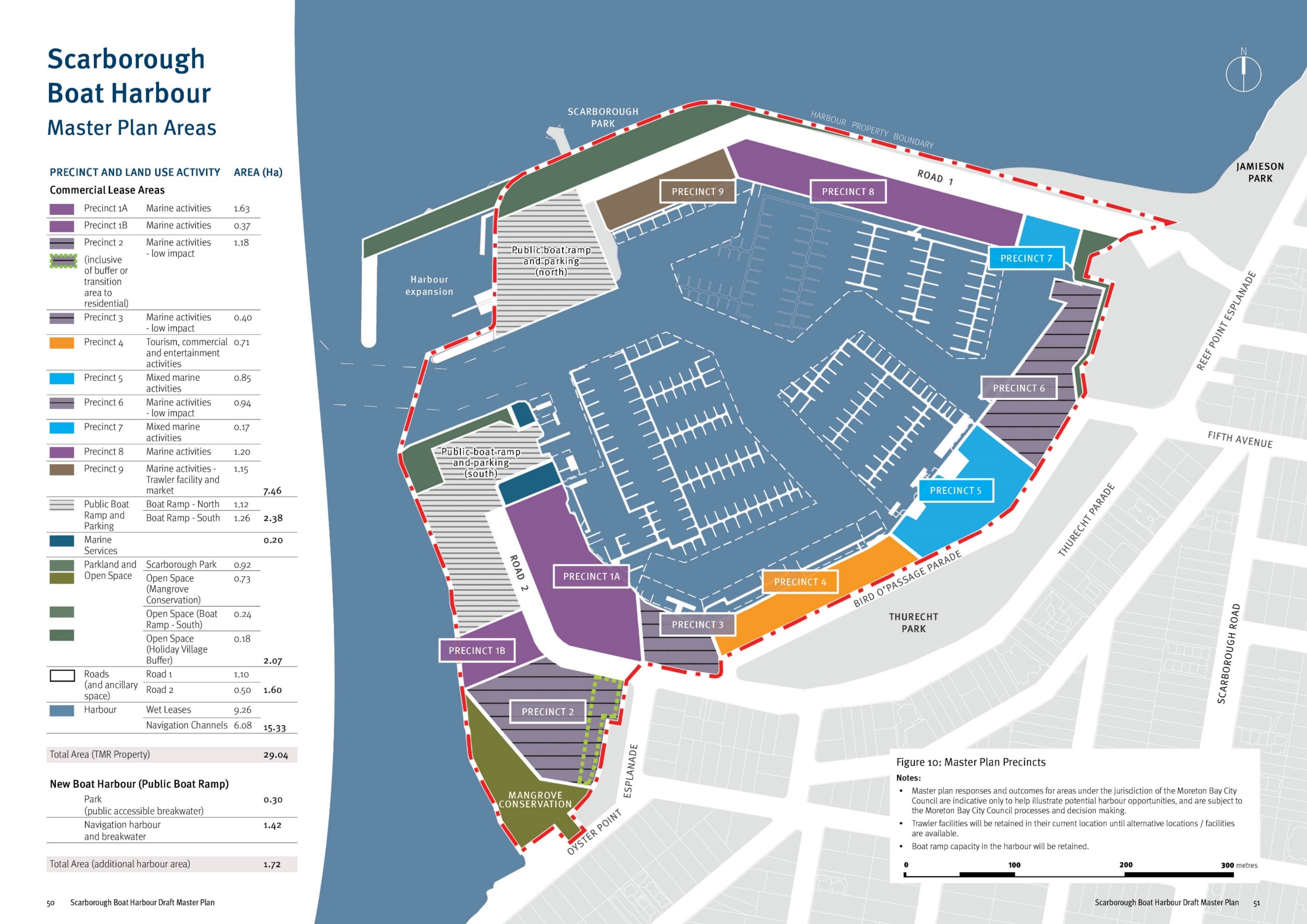 Harbour leases and activitiesA key priority for the harbour is to diversify activity, attracting a mix of tenants that support the long term health of the maritime industry at Scarborough while strengthening the harbour’s profile and role as a tourism and recreation destination.Diversifying harbour activityIn addition to their core maritime industry functions, a key factor in the success of comparable harbours across Australia is their activity mix. They offer a range of public attractors such as restaurants, bars and breweries as well as providing dedicated tourist infrastructure to support operations such as tourservices. These entertainment and recreation functions appeal to a wider range of people and leisure markets and strengthen harbours as destinations in their own right.Dry and wet lease space is limited at Scarborough Boat Harbour, particularly looking out to a planning horizon of 2050. Space will become increasingly contested with the anticipated growth of commercial and recreational boating. This elevates the importance of planning for the appropriate balance of uses required to protect the primary maritime functions, allow for industry growth and diversify the activity mixBuilding on the structure of existing leases and uses, it is proposed for the harbour to include:A wide variety of core commercial maritime industry functions and supporting servicesSupporting administrative and management usesPublic boat ramps, jetties and associated car-trailer parkingCommercial tourism operatorsSupporting retail and commercial servicesCommunity clubs and groupsVolunteer organisationsQueensland Government servicesCommercial entertainment and recreationPublic open space and parklandLand use structure and lease hold areasThe structure arrangement of land uses is also a critical success factor for harbours. Clear functional separation of maritime industry uses from publicly accessible destinations and spaces is required to avoid conflicts and minimise visual impact of industry on the public realm.The master plan identifies nine leasehold areas which offer a range of dry and wet lease area opportunities that would appeal to a variety of potential investors or tenants (see plan opposite).Figure 11: Harbour precincts and activitiesLEGEND Marine activitiesLease areas offering a broad range of maritime industry activity with associated wet leases. They consolidate and protect existing commercial marine industry activities and allow for expansion to meet industry demand in locations away from existing residential areas. Marine activities - low impact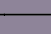 Lease areas that suit a range of low impact and scale marine or commercial uses requiring a public interface. They provide a logical land use intensity transition to public open spaces and residential areas. Low impact and scale uses will:not have significant noise or air emissionshave hours of operation compatible with the surrounding contexthave articulated building forms and scale responsive to the surrounding context Tourism, commercial and entertainment activities A waterfront lease area that consolidates marine recreation and leisure activities such as food and beverage businesses and commercial marine tourism operators. A dedicated wet lease allows for commercial mooring and berthing for tourism vessels as well as recreational short term and day use berths. Mixed marine activitiesLease areas that suit a range of low impact and scale marine industry and/or commercial uses requiring a public interface. They provide a logical land use intensity transition to public open spaces and residential areas. Marine activities – trawler facility and marketA dedicated wet and dry lease area for trawler berthing and associated land uses is included as Precinct 9. This relocation may facilitate redevelopment of seafood processing and wholesale, and introduce a new public market and retail function associated with the trawlers. The relocation enables and enhances the commercial tourism and entertainment opportunities in Precinct 4.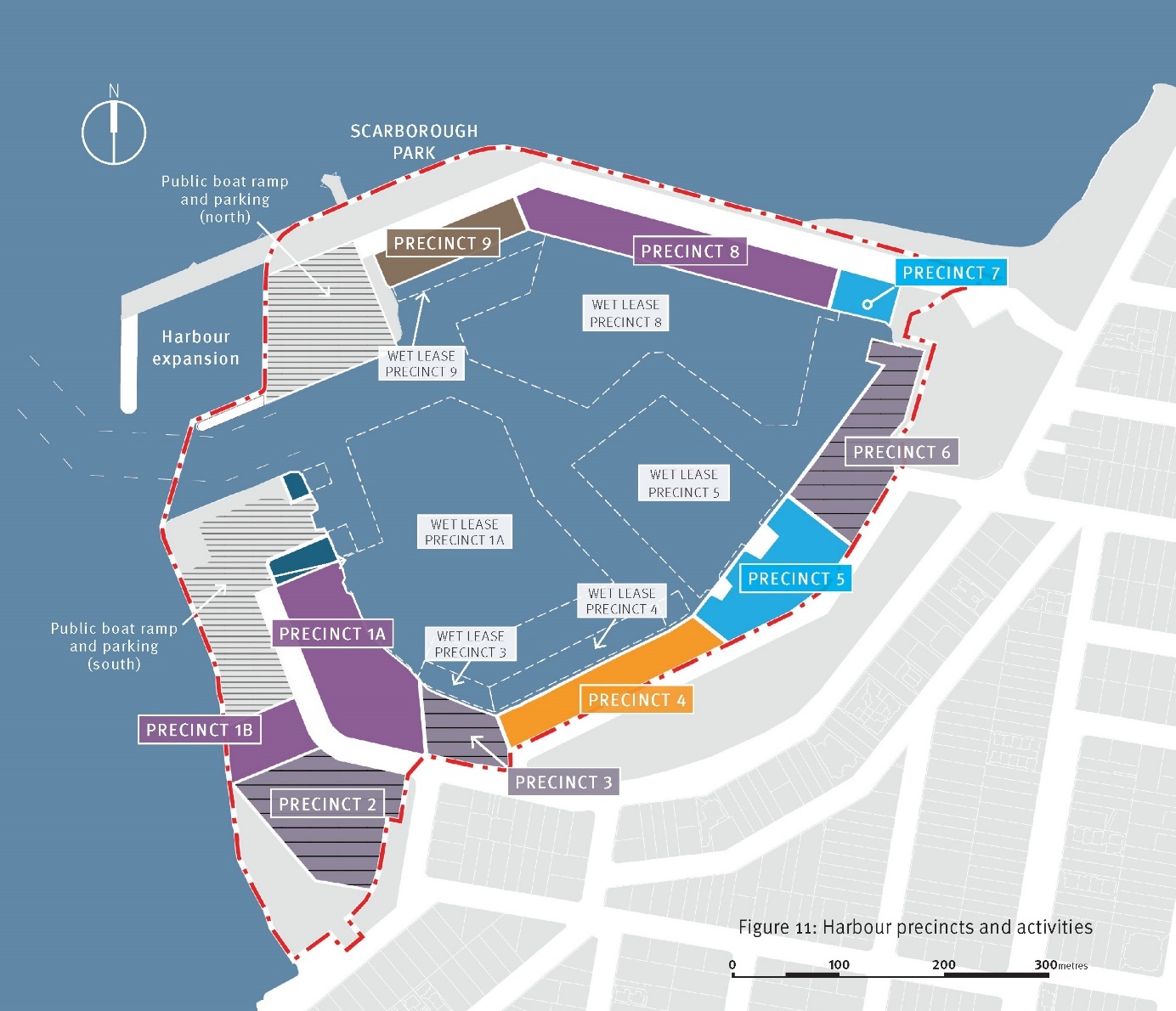 Marine activitiesLease areas offering a broad range of traditional marine industry activity with associated wet leases.Consolidates and protects existing commercial marine industry activities and allows for expansion to meet industry demand, in locations away from existing residential areas.Changes in use remain subject to assessment processes and legislative requirements.Indicative land use activityRecreational boat moorings and berthsMechanical, electrical services, marine engineering workshopBoat repair – sanding, painting, weldingBoat maintenanceSail makers, marine trimmers, boat detailing, upholsteryTravel liftSlip yardFuelling facilities and fuel storageDry storage:Dock boatyardsDry storageGeneral storageChandleryBait, tackle and ice suppliesConvenience food and beverageToilets, laundrette, showersRubbish collection, sewage disposal, biosecurity facilitiesAdministration officePRECINCT 2	Marine activities - low impactLease areas that suit a range of low impact and scale marine or commercial uses requiring a public interface. They provide a logical land use intensity transition to public open spaces and residential areas.Low impact and scale uses will:not have significant noise or air emissionshave hours of operation compatible with the surrounding contexthave articulated building forms and scale responsive to the surrounding contextIndicative land use activityMechanical, electrical services, marine engineering workshopBoat maintenanceSail makers, marine trimmers, boat detailing, upholsteryFuelling facilities and fuel storageDry storage:Dock boatyardsDry storageGeneral storageChandleryBait, tackle and ice suppliesConvenience food and beverageAdministration officePRECINCT 3 and 6	Marine activities - low impactLease areas that suit a range of low impact and scale marine or commercial uses requiring a public interface. They provide a logical land use intensity transition to public open spaces and residential areas.Low impact and scale uses will:not have significant noise or air emissionshave hours of operation compatible with the surrounding contexthave articulated building forms and scale responsive to the surrounding contextIndicative land use activityRecreational boat moorings and berthsMechanical, electrical services, marine engineering workshopBoat repair and maintenanceSail makers, marine trimmers, boat detailing, upholsteryTravel liftSlip yardFuelling facilities and fuel storageDry storage:Dock boatyardsDry storageGeneral storageChandleryBait, tackle and ice suppliesConvenience food and beverageToilets, laundrette, showersRubbish collection, sewage disposal, biosecurity facilitiesAdministration officeTourism, commercial and entertainment activitiesA waterfront lease area that consolidates marine recreation and leisure activities such as food and beverage businesses and commercial maritime tourism operators. A dedicated wet lease allows for commercial mooring and berthing for tourism vessels as well as recreational short term and day use berths.Indicative land use activityCommercial moorings and berths:TourismFerry servicesFishingCharter servicesBoat hireShort term and day use berthsMarine tourist attractionBooking offices:InformationEvent managementAdministration officeCafé’s / Coffee cartsRestaurants / Bistro / Licensed premisesMicro-breweryFish mongerFunction facilitiesPRECINCT 5 and 7	Mixed marine activitiesLease areas that suit a range of low impact and scale marine or commercial uses requiring a public interface or community focus.Low impact and scale uses will:not have significant noise or air emissionshave hours of operation compatible with the surrounding contexthave articulated building forms and scale responsive to the surrounding contextIndicative land use activityRecreational boat moorings and berthsHarbour management officesBoat clubCommunity-based groupsMechanical, electrical services, marine engineering workshopBoat repair and maintenanceSail makers, marine trimmers, boat detailing, upholsteryFuelling facilities and fuel storageDry storage:Dock boatyardsDry storageGeneral storageChandleryBait, tackle and ice suppliesConvenience food and beverageToilets, laundrette, showersRubbish collection, sewage disposal, biosecurity facilitiesAdministration officePRECINCT 9	Marine activities – trawler facility and marketA dedicated wet and dry lease area for trawler berthing and associated land uses is included as Precinct 9.This relocation may facilitate redevelopment of seafood processing and wholesale, and introduce a new public market and retail function associated with the trawlers. The relocation enables and enhances the commercial tourism and entertainment opportunities in Precinct 4.Indicative land use activityCommercial fish receivals:Fish offloading facilityMooring of vessels (exclude live- aboards)Seafood processingWholesale distributionCold storageAssociated market and retail frontAll uses identified in the Marine Activities precinct (where market activities are not feasible).Master plan design concepts – Section 4Master plan design conceptsREALISING THE HARBOUR’S POTENTIALBoat harbours possess a distinctive sense of place. Their appeal asdestinations for tourists and visitors is shaped by the coastal landscape,boating activity and the visual qualities of expansive marina infrastructure.Drawing on this character, the unique visitor experience theypossess can be enhanced through a comprehensive approach toplacemaking and public realm design.Scarborough is the northernmost suburb of the Redcliffe Peninsula and draws its valued sense of place from the picturesque bayside setting and predominantly low density housing. The thriving seafood industry centered upon the Scarborough Boat Harbour has contributed to its regional reputation as a recreation destination.As the harbour develops to its full potential, there will be opportunities to deliver broad community benefit for the local community and visitors while protecting the essential character of the area.Figure 12: Scarborough Boat Harbour Concept Master PlanNotes:Master plan responses and outcomes for areas under the jurisdiction of the Moreton Bay City Council are indicative only to help illustrate potential harbour opportunities, and are subject to the Moreton Bay City Council processes and decision making.Trawler facilities will be retained in their current location until alternative locations / facilities are available.Boat ramp capacity in the harbour will be retained.Figure 12 captions:New breakwater offering viewing and fishing opportunities New public boat ramp facility and car-trailer parkingScarborough Park widening and enhancementMaintain government servicesPark enhancement and improved connectionMaintain public boat ramp and car-trailer parking areaMarine activitiesMarine activities – low impactWaterfront walking and cycling pathLandscape buffer to residential interfaceMagrove conservationWaterfront walking and cycling path upgradesExpanded marine activitiesTrawler facility, seafood processing and potential wholesale direct to public market spaceExtended wet lease opportunityMaintain existing structure of wet leasesDedicated berths for tourism operators and short term public berthsTourism, commercial and entertainment activitiesMixed marine activitiesStreetscape enhancement and additional car parkingDedicated club and community facility for paddle craft groupsPotential Thurecht Park enhancement and integration with wharfEnhanced public transport opportunitiesJamieson Park integration and coastal walk connectionsEnhanced beach access and launch area for paddle craftImproved harbour entries and wayfinding signage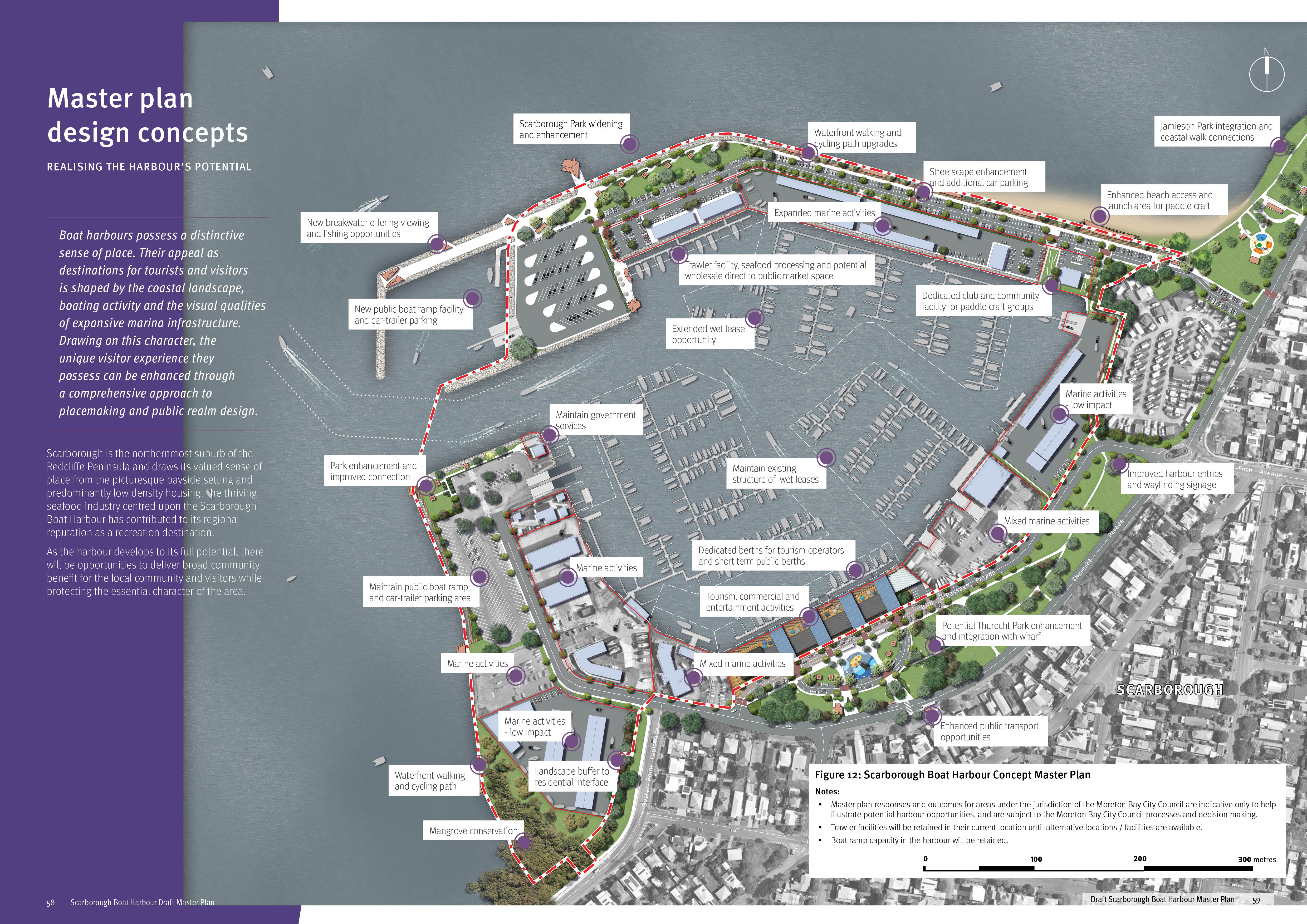 REALISING THE HARBOUR’S POTENTIALDesign and placemakingA comprehensive and coordinated approach to harbour planning, design and placemaking is required to fulfill the master plan vision for the Scarborough Boat Harbour.Concept design and placemaking ideas are presented here that take the first bold steps in exploring and understanding the harbour’s potential. This commences an exciting process with the community, stakeholders and decision makers who have a vested interest in the harbour’s future and the sustainable growth of the maritime industry in our region.The intent of these placemaking and design concepts is to inspire visionary, long-term thinking that aligns with the strategic timeframes required to achieve transformational change.Partnerships with Moreton Bay City Council and state government agencies will be essential to coordinate development proposals with strategic and local planning frameworks and infrastructure network planning.Master plan responses and outcomes for areas under the jurisdiction of the Moreton Bay City Council are indicative only to help illustrate potential harbour opportunities, and are subject to the Moreton Bay City Council processes and decision making.The transition of the harbour towards the aspiration captured by the Scarborough Boat Harbour vision will ultimately be subject to comprehensive technical investigations, detailed precinct planning and design, stakeholder and community engagement, suitable development proposals, and government assessment processes (see Section 5.0 for further information).Figure 13: Key PlanConcept design and placemaking ideas are presented in detail on the following pages as a series of harbour areas defined by their role and activities.New public boat ramp facilityMarine Activities – trawler facility and marketScarborough Boat Harbour recreation waterfrontMixed marine activitiesTourism, commercial and entertainment activitiesPublic boat ramp and marine activities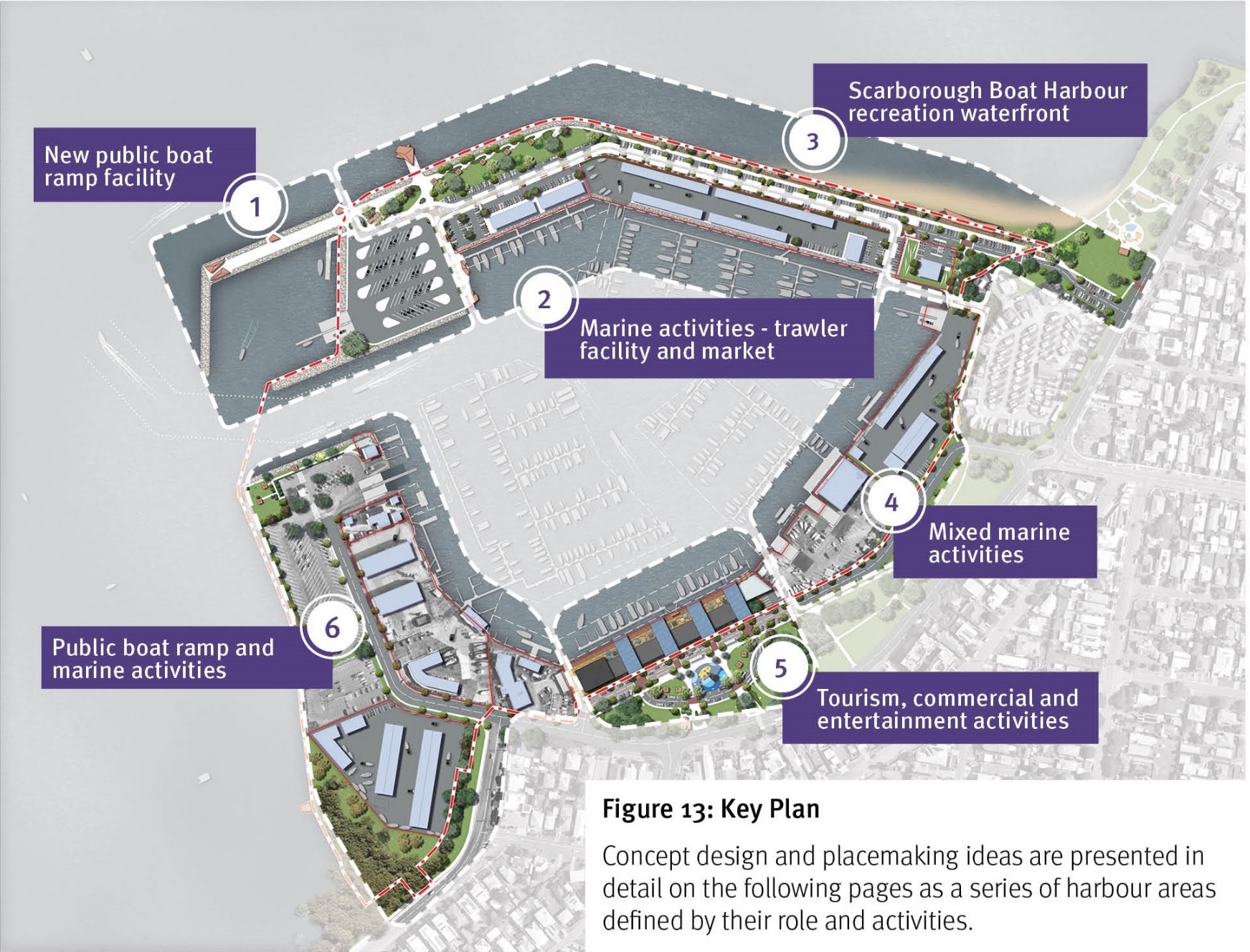 Alignment of design and placemaking concepts with master plan strategiesThe concepts present high level harbour planning and design ideas for the harbour which respond to the many opportunities and challenges revealed through technical investigations, place assessments and stakeholder engagement. They are informed by the master plan strategies and explore strategic interventions and design concepts for key places that can positively contribute to the future of the harbour.STRATEGIES AND CONCEPT DESIGN AND PLACEMAKING RESPONSESSTRATEGY 1 - Strategic Positioning and Regional ProfilePrioritise and protect the primary functions of the harbour as a location for maritime industry, home for a wide range of marine-based community organisations and the trawler industry, and a primary point of public access to Moreton Bay and its islandsProvide opportunities for job creation through the delivery of a balanced mix of maritime industry, commercial marina, commercial tourism, entertainment and recreation activities and infrastructureSupport the growth of nature-based and marine tourism opportunitiesUtilise the harbour’s regional significance, history and identity as a working harbour to inform planning, public realm design and ongoing operationsEngage with existing tourist and recreation experiences such as the Northern Moreton Bay Tourist Drive and coastal walking and cycling networks.STRATEGY 2 - Harbour Function and OperationsMaximise opportunities for the harbour to accommodate forecast increases in demand for:marine berths, boat storage and associated infrastructure and servicesrecreational boating and public boat ramp infrastructurecommercial marine tourism infrastructurecommercial fishing and associated infrastructureshort-term private boat mooringEnhance opportunities for the harbour to accommodate a broad range of community-based groups, volunteer organisations, boating clubs and state service providersEstablish a coordinated structure of harbour areas that deliver an optimal mix of maritime activities and commercial, service, recreational and community activities capable 0f attracting a range of tenants and commercial operatorsProtect and enhance commercial fishing operations and infrastructureProvide highly accessible, dedicated space for water access of paddle craft for the public and recreational boating groupsSTRATEGY 3 – EnvironmentMaximise the harbour’s potential to accommodate growth of maritime industry activities and increasing demand for boat launching infrastructure to alleviate development pressures for new infrastructure within the Moreton Bay Marine ParkEnsure future harbour interventions and development accounts for future coastal hazard and sea-level rise through its design and operationElevate awareness of the ecological values and sustainable use of the harbour and Moreton Bay waters through interpretive infrastructure and ‘smart’ or online platforms targeting community and tourist visitationEncourage nature-based tourism and eco-tourism businesses and operations to establish within the harbour that will contribute to the appreciation of, and coordinated management of Moreton Bay Marine Park.STRATEGY 4 – Connecting to ScarboroughManage the place character and amenity of adjacent residential neighbourhoods through appropriate urban design responses addressing:land use transitions, buffers and landscape interface treatments between marine activities and residential areasscale and visual context of harbour buildingshigh quality public realm design of streets and open spacesProvide open spaces, active transport connections and recreation opportunities within the harbour that complement Scarborough’s broader waterfront recreation and movement experiencesEnsure the harbour’s streetscapes and open spaces are designed to be highly integrated with Jamieson Park and Thurecht Park and the connecting streetsEstablish high levels of integration with existing access and movement networks and infrastructure including:road network and hierarchypublic transport services and infrastructureactive transport networksRequire car parking to service harbour workers and visitors in a manner that minimises impacts on surrounding streets, including:on-street car parking dedicated for visitorsprivate car parking within new development for workers and patronsEstablish clear public access and wayfinding for the harbour that minimises conflicts between public visitation and commercial harbour operations and functions.STRATEGY 5 – Place Character and ActivationIncrease and diversify public activation of the harbour through the facilitation of a range of tourism, entertainment and recreation activities that complement the core role and maritime functions of the harbourEstablish a consolidated harbourfront precinct that can deliver a critical mass of commercial tourism, leisure and recreation activitiesEngage with existing tourist and recreation experiences such as the Northern Moreton Bay Tourist Drive and coastal walking and cycling networksProtect and celebrate the intrinsic character and function of the harbour as a working waterfront that sustains commercial maritime activitiesEnsure new buildings or structures and public realm enhancements are of an appropriate scale, quality and character that respect the wider residential context and are capable of supporting a broad range of tourism, recreation and community activitiesDeliver access and public realm enhancements capable of attracting a broad range of tourism and leisure businesses and service providers as well as community organisationsEnhance the functional and visual quality of the public realm, addressing:active transport accessibility, safety and legibilityopen space function, character and qualitystreetscapes and car parksintegration with Scarborough’s wider street and open space networks and infrastructureReinforce a clear separation of public and maritime industry functions and access through public realm design and wayfinding signageManage views and enhance visual relationships within and outside the harbour, including:buffering of marine activitiesminimising the visual impact of car parking or hard-stand areasIn coordination with the Traditional Owners of the Scarborough area and Moreton Bay, seek opportunities to respect the area’s traditional cultural significance through the harbour planning process and future harbour operations1 – New public boat ramp facilityProviding accessible public boating infrastructure is a core objective of state boat harbours. Re-locating the existing boat ramp to the harbour’s entry enables additional marine activities within the harbour while catering for the growing demand for accessible, high quality public boat launch facilities.Key design and placemaking conceptsCreation of a purpose-built protected harbour as an extension of the harbour’s main arm can enable the relocation of the existing public boat ramp adjacent Bird O’Passage Parade. This allows that valuable area to be developed for other marine activities (see Master Plan Precinct 6) and a new high quality public boat launch facility. The new public marine facility will reduce vessel traffic within the harbour, improving the safety and efficiency of the harbour.The new facility will include a four-lane boat ramp, jetty and ample car-trailer parkingThe new breakwater can be designed as an extension of Scarborough Park and provide enjoyable walking and recreational fishing opportunities that elevate the visitor experience.Image captions:Extended breakwater promenadeScarborough park foreshore park enhancementsNew boat ramp facilities New breakwater extending Scarborough Park walking and bay viewingHarbour expansionFigure 14: Concept Plan - New public boat rampLEGENDCar-trailer parkingFour-land boat rampPublic jettyNew breakwater with public walkwayScarborough Park integrationPublic promenade edges to trawler facility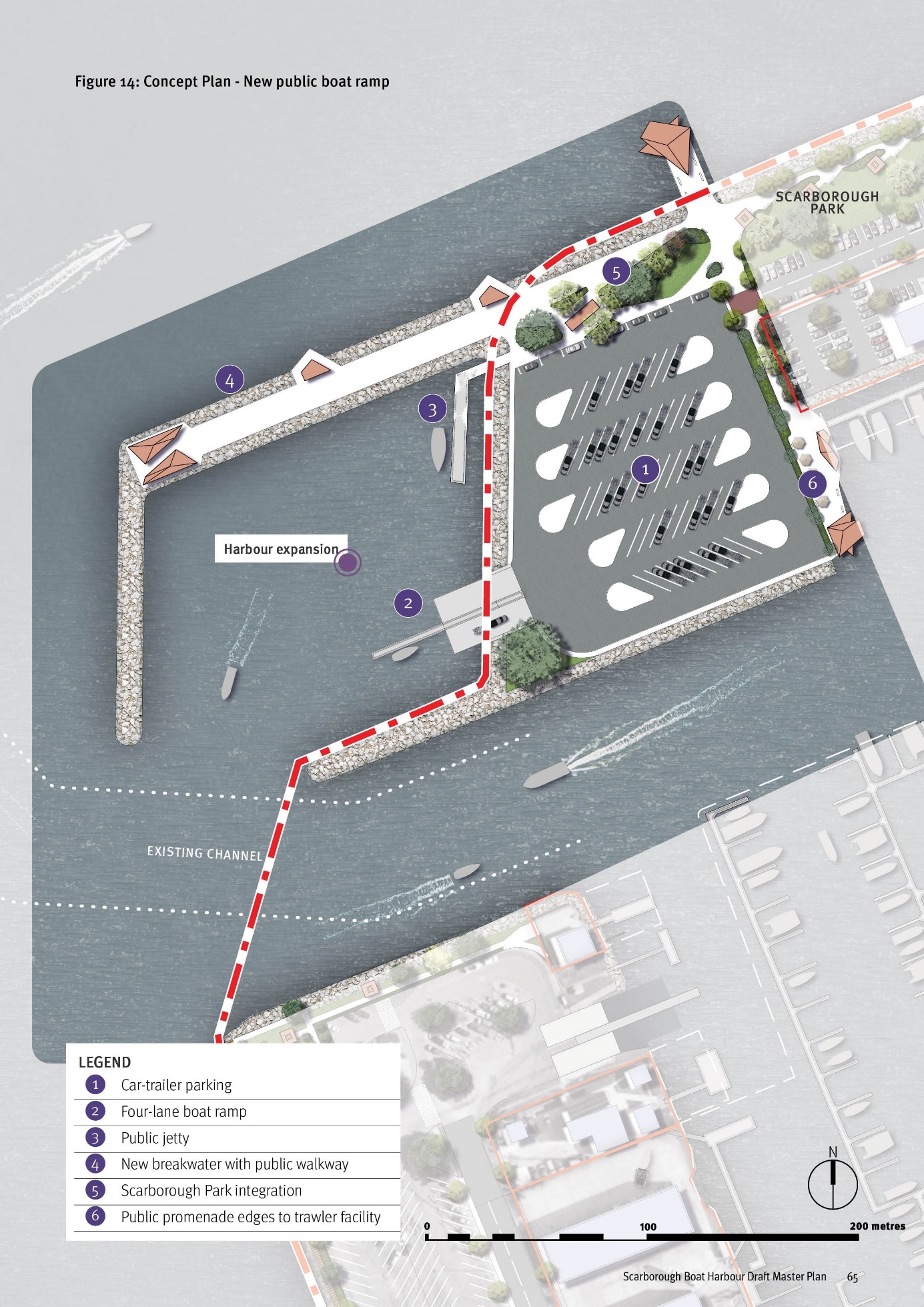 2 – Marine activities – trawler facility and marketProtecting maritime industry functions is a key objective of the master plan. By utilising the former dredge spoil re-handling area there are opportunities to provide additional high quality harbour front leases that expand and secure the core maritime activities of a working harbour.Key design and placemaking conceptsExpansion of the internal harbour (wet lease area) utilising the dredge spoil handling areas to create additional dry lease area that suits a range of marine activities (see 1)Re-location of the current trawler activities to a new lease area that offers room for associated land based activities such as administration, maintenance and storage facilities as well as dedicated car parking and service access (see 2).Opportunities for direct sales to public via a land based retail outlet or direct ‘off the boat’ sales through a purpose-built jetty arrangement that appropriately manages public access and safety (see 2 and 3)New marine activity wet and dry lease areas suitable for a commercial marina operator (see 5 and 6)Image captions:New boat ramp and car-trailer parkingNew fishing trawler locationAdditional maritime industry areasEnhanced public waterfront and esplanade roadFigure 15: Concept Plan - Dedicated trawler facility and new marine activities precinctLEGENDTrawler berthsDry lease area for trawler related land-based usesPublic promenade edges to trawler facilityAdditional public car and trailer parkingDry lease area for commercial marina operatorWet lease area associated with commercial marina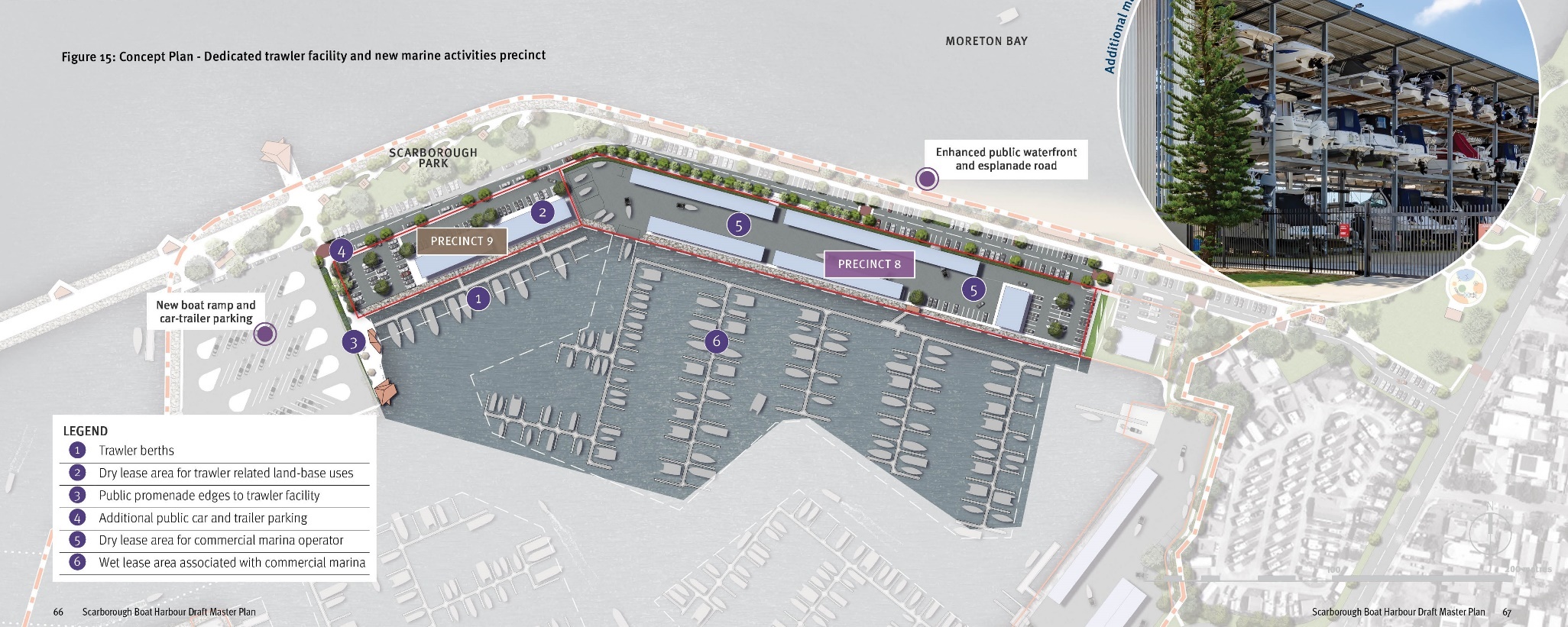 3 – Scarborough Boat Harbour recreation waterfrontScarborough Boat Harbour boasts over 700m of north-facing frontage to Moreton Bay. This waterfront offers enormous recreation and tourism potential with opportunities to provide parkland and picnic facilities, walking and cycling paths, fishing spots and recreation paddle craft facilities. Designed as a high quality public realm characterised by the coastal landscape, this connected network of open spaces and destinations will establish a regionally significant recreation destination.Figure 16: Concept Plan - Scarborough Boat Harbour recreation waterfrontLEGENDEnhanced entry and wayfinding from Reef Point EsplanadeConnections to existing pathwaysIntegration with Jamieson ParkPaddle craft launch facility and enhanced beach access pointsEnhanced waterfront shared pathway with sheltersImproved esplanade streetscapeExpansion of Scarborough ParkNew bay viewing and fishing jettyNote: Master plan responses and outcomes for areas under the jurisdiction of the Moreton Bay City Council are indicative only to help illustrate potential harbour opportunities, and are subject to the Moreton Bay City Council processes and decision making.Image captions:Dedicated Trawler FacilityEnhanced water edge with seating and sheltersWalking and cycling pathsPaddle craft launch facilitiesNew marine activity precinctEnhanced access to beachKey design and placemaking conceptsEnhanced entry from Reef Point Esplanade including retention of car parking and clear wayfinding signage for visitors to the harbour (see 1)Connections to existing walking and cycling paths and integration with Jamieson Park and existing restaurant (see 2 and 3)Potential for existing car park and marina administration building to be utilised for a range of community groups associated with paddle crafts. This could include car-trailer parking dedicated for paddle craft users (see 4)Enhanced access to paddle craft public beach launch area (see 4)Enhanced walking and cycling pathway along the water’s edge including signage, shelters, shade planting and surface treatments that elevate the visitor experience (see 5)Improved esplanade streetscape including formalised public on-street car parking, street trees and landscaping (see 6)Expansion and enhancement of Scarborough Park building on existing elements and introducing new shelters, barbeques, amenities, lighting and shaded picnic spaces (see 7)A new viewing and fishing jetty as an extension to the park and walking/cycling opportunities (see 8).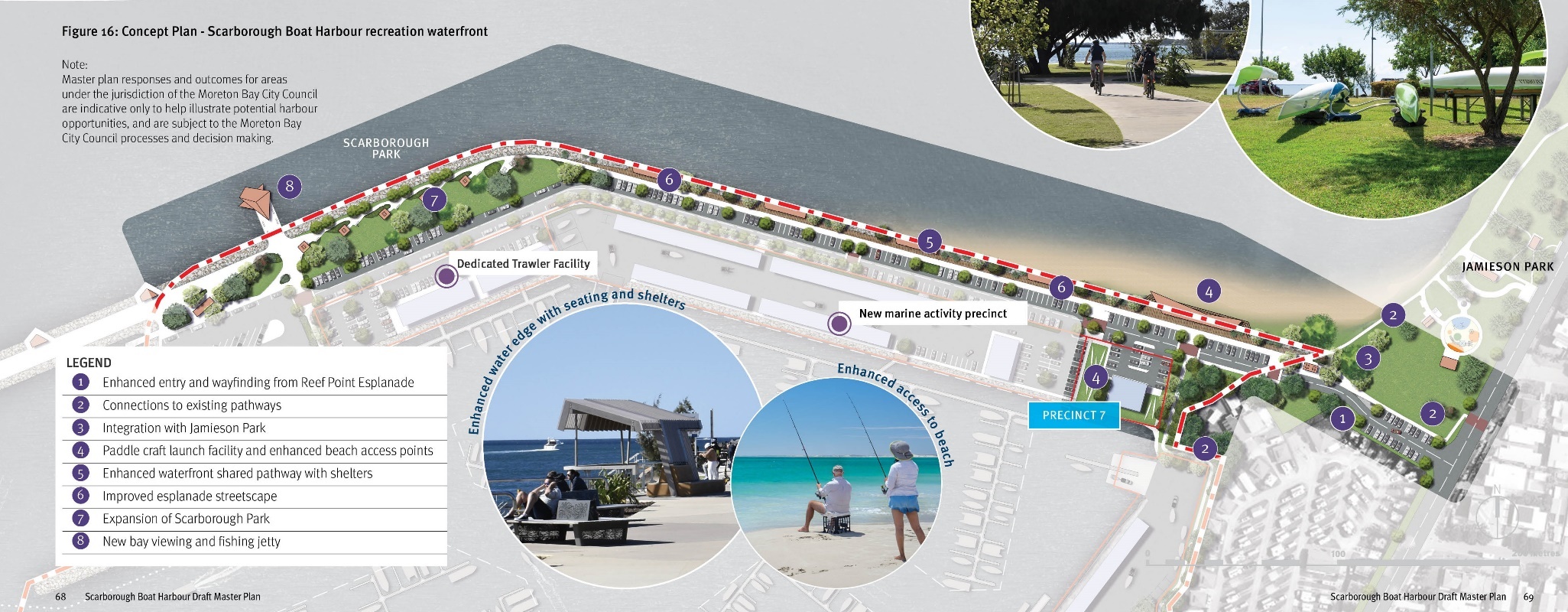 4 – Marine activity precinctsThe harbour’s existing dry lease areas along Bird O’Passage Parade all have direct harbour frontage, enjoy good levels of public accessibility and have connections to Thurecht Park. There is an opportunity to prioritise this waterfront for low-impact marine and club related activities that draw value from these qualities, such as commercial marine activities, clubs or community organisations and recreation providers. Together with the mixed use entertainment precinct, these areas could establish a critical mass of public oriented businesses and activities at the harbour’s front door.Key design and placemaking conceptsEnhanced entry from Bird O’Passage Parade including streetscape improvements and clear wayfinding signage for visitors to the harbour (see 1)Improved Bird O’Passage Parade streetscape including formalised public on-street car parking, street trees and landscaping (see 2)Low intensity marine activity leases suitable for a wide range of marine-related leisure and recreation activities managed and operated by commercial businesses or community organisations (see 3 and 4)Enhancement of the shared walking and cycling path connection between Thurecht Park and Jamieson Park (see 5)Opportunity for a continuous public harbourfront walkway or boardwalk as an integrated outcome of future development proposals for dry lease precincts (see 6).Image captions:Public promenadeBoating clubs and entertainmentCommercial marina opportunitiesRestaurantCaravan ParkTourism, commercial and entertainment activities.Figure 17: Concept Plan - Marine activity precinctsNote: Master plan responses and outcomes for areas under the jurisdiction of the Moreton Bay City Council are indicative only to help illustrate potential harbour opportunities, and are subject to the Moreton Bay City Council processes and decision making.LEGENDEnhanced harbour entry and wayfinding from Thurecht ParadeEnhanced Bird O’Passage Parade streetscapeLow impact marine and club activities Low impact marine activitiesPedestrian/cycle connectionPotential harbour front public access.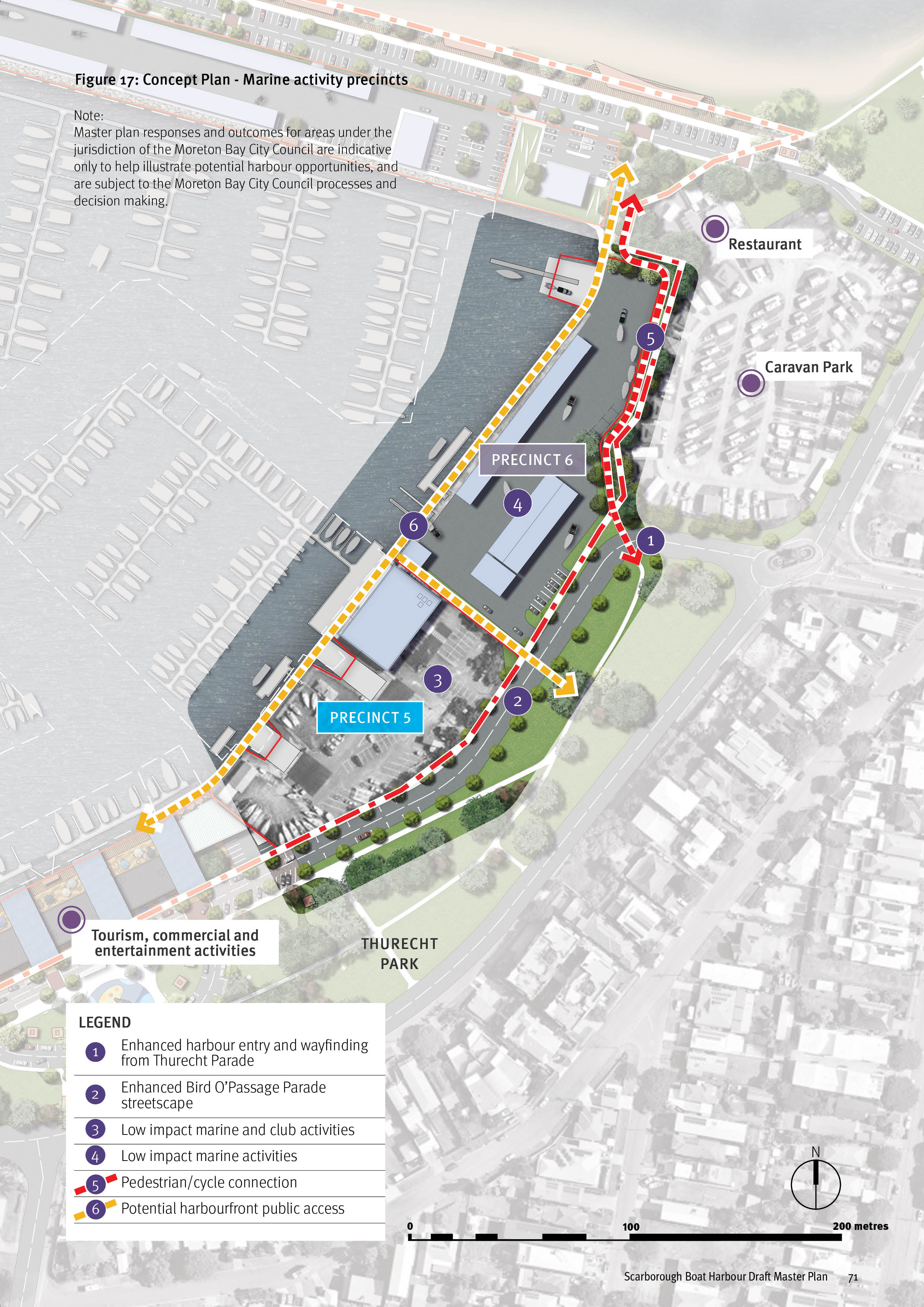 5 – Tourism, commercial and entertainment activitiesThe harbour’s centre of public life and activity will be the Tourism, Entertainment and Recreation Wharf. Building on the existing food and beverage offer, the goal is to facilitate the delivery of new buildings and an enhanced public realm that will attract a broad range of tourism and hospitality businesses to the harbour. The key amenity drivers of this transformation are its 200m harbour frontage, a dedicated wet lease for visitor and commercial berths, connection to Thurecht Park and high levels of public visibility and accessibility.Key design and placemaking conceptsCreate a high quality tourism and recreation destination that elevates the harbour’s tourism role and entertainment functions through:high quality architecture and public realm design that draws value from the waterfront setting and reinforces a distinctive place character for the harboura mixed use built form that supports an activated ground plane, establishes high quality settings for hospitality and entertainment businesses and offers floorspace for tourism operators or other organisations that can benefit from a harbour presence (see 1)a promenade or boardwalk establishing a fully public harbour’s edge (see 2)After alternative trawler facilities are available in the harbour, establish a dedicated wet lease for:recreational short term and day use berthstourism operators’ vessels and jetty facilitieswater taxis or ferries (see 3)In coordination with Moreton Bay City Council, strengthen the precinct’s relationships and connections with Thurecht Park addressing:Bird O’Passage Parade streetscape design prioritising pedestrians and providing additional landscape and tree planting, street furnishings and signageimprovements and additions to Thurecht Park that complement the precinctdedicated bus setdowns for tourism operatorsappropriate levels of car parking for visitors that reduces impacts on the surrounding street network (see 4 and 5)Enhance the entry from Thurecht Parade including streetscape improvements and clear wayfinding signage for visitors to the harbour (see 6)Improve public transport infrastructure on Thurecht Parade with enhanced connections and wayfinding to the precinct (see 7).Image captions:Potential Thurecht Park enhancementsVibrant tourism and recreation wharfNote: Master plan responses and outcomes for areas under the jurisdiction of the Moreton Bay City Council are indicative only to help illustrate potential harbour opportunities, and are subject to the Moreton Bay City Council processes and decision making.Figure 18a: Indicative section through precinctImage captions:Recreational short term mooring, day berths and tourism operator berthsPublic promenadeTourism, commercial and entertainment wharf with a ground level highly activated by commercial and retail activityBird O’Passage Parade enhanced as an attractive, pedestrian prioritised streetscapeFigure 18b: Concept plan - Tourism, commercial and entertainment activitiesLEGENDNew mixed use building accommodating a range of tourism and hospitality businessesPublic promenade to harbour Berths for recreational short term, day berths and commercial tourism operatorsEnhanced Bird O’Passage Parade streetscape and pedestrian prioritisationEnhancement of Thurecht Park and pedestrian integration with precinctEnhanced harbour entry and wayfinding from Thurecht ParadeImproved public transport opportunities.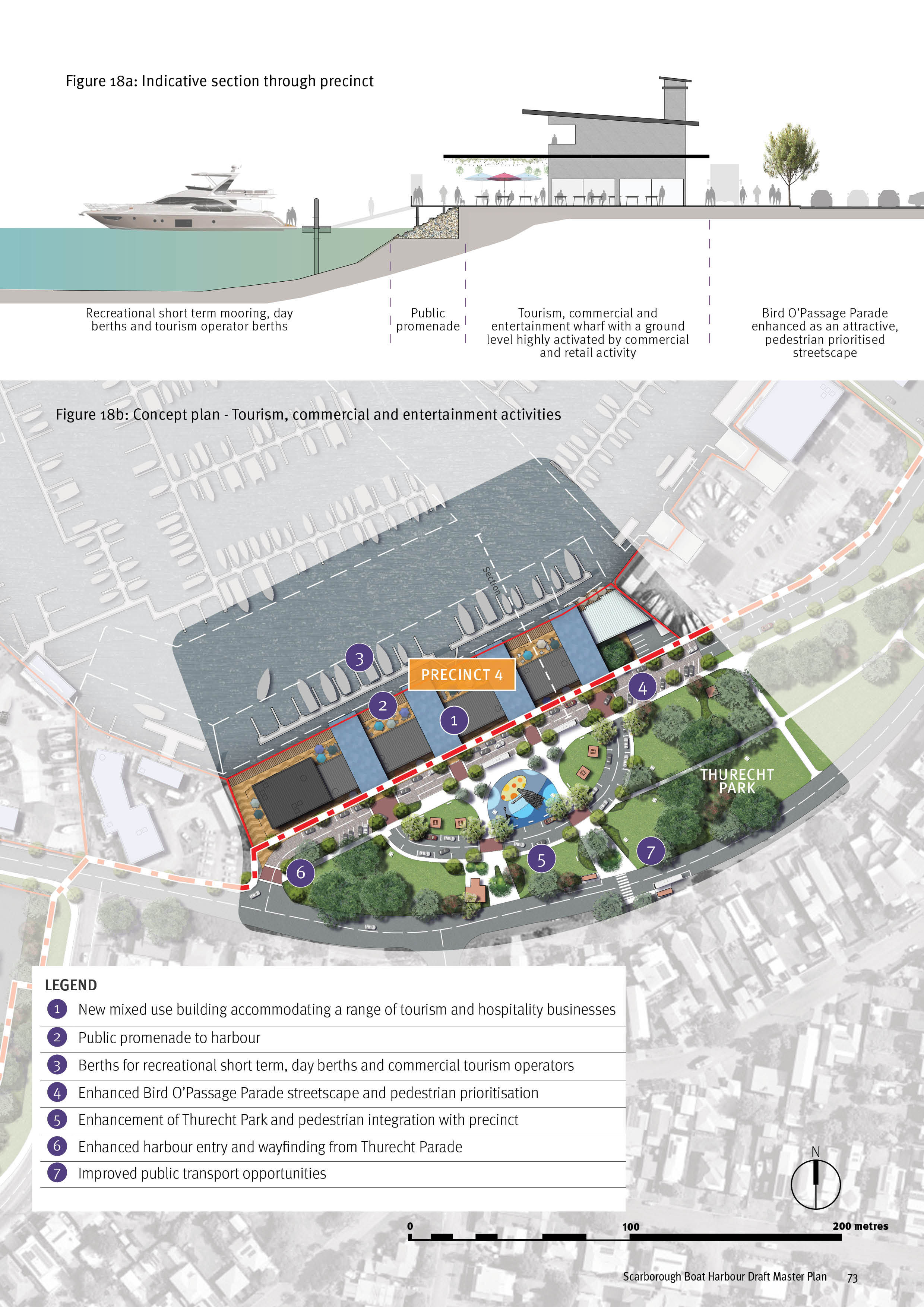 6 – Marine activities, low-impact marine activities, public boat ramp facility and government facilitiesThe harbour’s western arm consolidates commercial marine activities, leases for government and volunteer organisations and provides a major public boat ramp facility. The master plan intent is to protect these core functions and encourage the development of the vacant land for the expansion of low intensity commercial marine activities. A key public benefit will be a new walking and cycling path connecting to an enhanced park at the harbour’s mouth.Key design and placemaking conceptsProtection of existing marine activities and expansion of low impact/scale marine activity through the development of the underutilised boat harbour area (see 1), with appropriate landscape buffer/treatment to neighbouring housing on Oyster Point Esplanade (see 7)Retention of government services and volunteer organisations (see 2)Retention of the existing boat ramp and car/trailer parking (see 3)Maintain existing access via the extension of Thurecht Parade and improve the active transport function of the street (see 4)Enhance the park with additional shade planting, upgraded shelter and amenities to improve bay viewing opportunities (see 5)Enhance walking and cycling access to the harbour entry (see 6)Protect the existing stand of mangroves and providing a boardwalk or nature path connection from Oyster Point Esplanade to a new water’s edge pathway out to the harbour’s mouth (see 6)Image captions:Enhanced water edgeRetention of government servicesAdditional maritime industryFigure 19: Concept plan - Marine activities, low-impact marine activities, public boat ramp facility and government facilitiesLEGENDMarine activities and low-impact marine activitiesMarine activities - low-impactGovernment services and volunteer organisations Existing boat ramp and car-trailer parking Improved Thurecht Parade extension roadEnhanced park at harbour mouthWater’s edge walking/cycling pathwayMangrove conservationBuffer to residential propertiesImage captions:Tourism, commercial and entertainment activitiesLow impact and scale of marine activities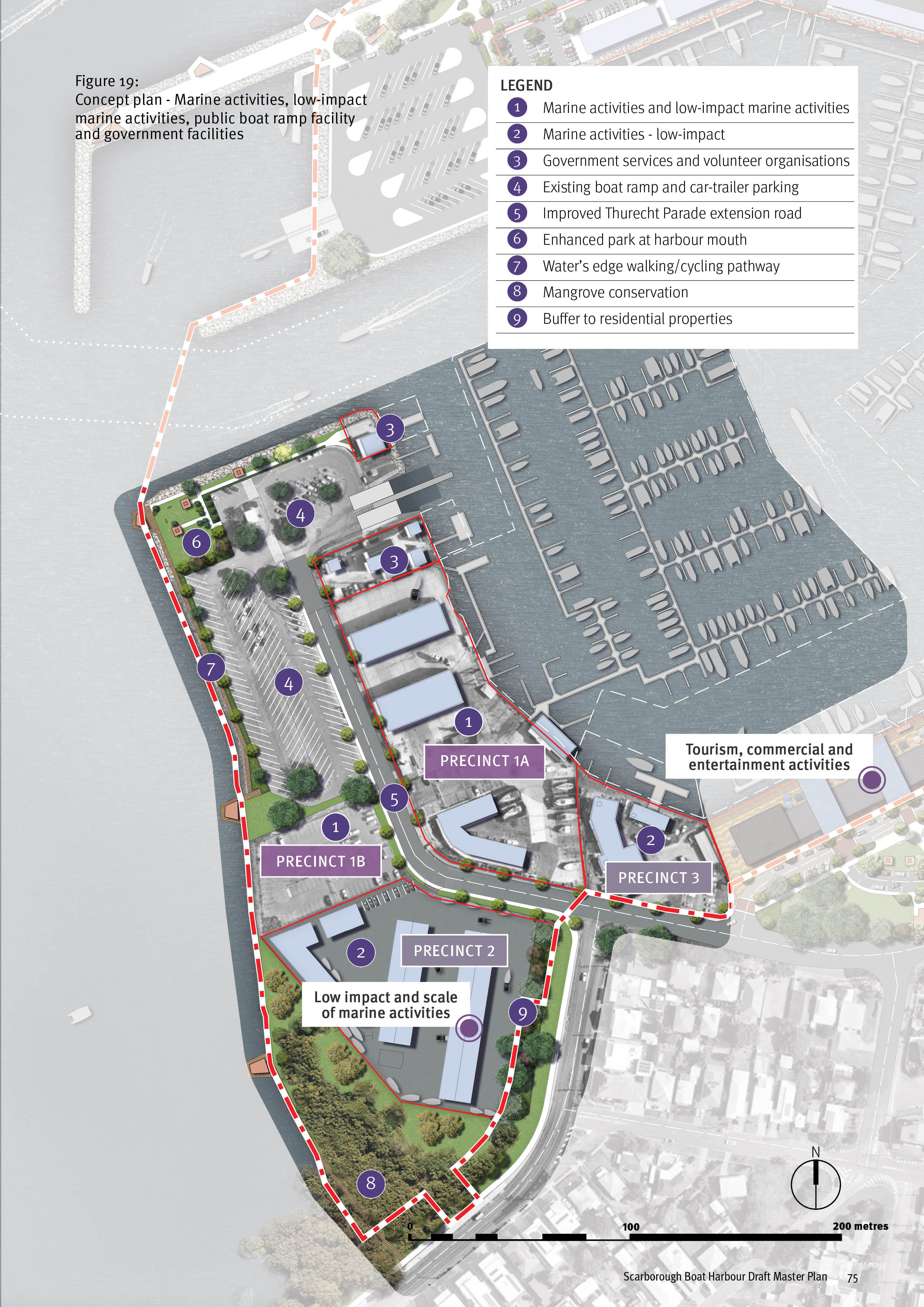 Implementation – Section 5Implementation approach and initiativesThe master plan is a strategic and flexible document that will be used to guide decision-making and implementation actions over time.The transition of Scarborough Boat Harbour towards the vision outlined in the master plan will be achieved through a combination of staged improvements and changes to existing infrastructure, and new development and leasing opportunities.The following principles will underpin the implementation approach and initiatives:The master plan works within the existing legislative and leasing frameworks relevant to the harbourExisting lease arrangements will not be affected by the master planWorking agreements and / or governance arrangements will be established with the Moreton Bay City Council to promote collaboration and master plan outcomesThe master plan will guide decision making for future development and leasing opportunitiesMaster plan outcomes and initiatives will be utilised to inform existing infrastructure planning and prioritisation programsThe master plan will be updated, monitored and reviewed over time.STRATEGIESStrategy 1 – Strategic Positioning and Regional ProfileStrategy 2 – Harbour Function and OperationsStrategy 3 – EnvironmentStrategy 4 – Connecting to ScarboroughStrategy 5 – Place Character and ActivationPrecinct referencePrecinct nameArea (Ha)Precinct 1AMarine activities1.63Precinct 1BMarine activities0.37Precinct 2(inclusive of buffer or transition area to residential)Marine activities – low impact1.18Precinct 3Marine activities – low impact0.40Precinct 4Tourism, commercial and entertainment activities0.71Precinct 5Mixed marine activities0.85Precinct 6Marine activities – low impact0.94Precinct 7Mixed marine activities0.17Precinct 8Marine activities1.20Precinct 9Marine activities – Trawler facility and market1.15Public Boat Ramp and ParkingBoat Ramp North 1.12Public Boat Ramp and ParkingBoat Ramp South1.26Marine servicesMarine services0.20Parkland and Open SpaceScarborough Park0.92Parkland and Open SpaceOpen Space (Mangrove Conservation)0.73Parkland and Open SpaceOpen Space (Boat Ramp South)0.24Parkland and Open SpaceOpen Space (Holiday Village Buffer)0.18Roads (and ancillary space)Road 11.10Roads (and ancillary space)Road 20.50HarbourWet Leases9.26HarbourNavigation Channels6.08Total Area (TMR Property)29.04New Boat Harbour (Public Boat Ramp)Park (public accessible breakwater)0.30New Boat Harbour (Public Boat Ramp)Navigation harbour and breakwater1.42Total Area (additional harbour area) 1.72IMPLEMENTATION INITIATIVESTIMEFRAMEInvestigate and promote the expansion and development of a mixed-use harbour front area capable of accommodating a broad range of marine tourism, entertainment and recreation businesses that elevate the tourism profile and function of the harbour including:engagement with Council, state agencies to identify initiatives and opportunities;investigate private sector investment opportunities in tourism products and event /experience infrastructure.Short - medium termInvestigate branding and marketing options that position the harbour as a state-significant asset and raises business and community awareness of commercial and recreation opportunities.Medium – long termIn recognition of the harbours strategic location and proximity to trawl fishery, engage with tenants, industry bodies and stakeholders to identify ways to promote the harbour, understand and meet infrastructure demand, and establish contemporary processes that address emerging trends in the maritime industry.OngoingIMPLEMENTATION INITIATIVESTIMEFRAMEWhere required, undertake detailed technical investigations and background monitoring consistent with Queensland legislative and regulatory requirements. Anticipated elements include:coastal processes and environmental valuesmarine infrastructure and ground investigationscultural heritage and tenure and titleShort - medium termCollaborate with harbour tenants to ensure a sustainable strategy is in place for the management of dredge spoil, consistent with relevant state policy and Queensland legislative requirements.Short - medium termInvestigate opportunities to consolidate government functions to maximise the efficient use of available land within the harbour.Short - medium termEngagement with industry and relevant stakeholders to understand infrastructure demands and emerging trends in the maritime industry.OngoingRetain trawler facilities at their current location and boat ramp capacity in the harbour until alternative locations / facilities are available.OngoingIMPLEMENTATION INITIATIVESTIMEFRAMEWhere required, undertake detailed technical investigations and background monitoring consistent with Queensland legislative and regulatory requirements. Anticipated elements include:coastal processes and environmental valuesmarine infrastructure and ground investigationscultural heritage and tenure and titleShort - medium termEncourage private sector investment in new developments that seek to incorporate environmentally sustainable practices and align with current and emerging environmental and coastal development standardsOngoingCollaborate with and encourage tenants to incorporate environmentally sustainable practices, consistent with environmental standards and legislation.OngoingIncorporate environmentally sustainable practices and innovative approaches in the delivery of state public marine infrastructure and encourage opportunities to support the transition to 'net zero'.OngoingIdentify opportunities to embed education on sustainable practices and awareness of ecological values in harbour planning and design and ongoing harbour operations that complements the harbours proximity to Moreton Bay Marine Park.MediumIMPLEMENTATION INITIATIVESTIMEFRAMECoordinate with state and local government stakeholders to develop a movement network and car parking strategy addressing:public transportactive transportprivate vehicles and car parking (including public and private parking)recreation boat traffic and car-trailer parkingservice and commercial vehiclesNorthern Moreton Bay Tourist Drive.Short - medium termPrepare a public access, signage and wayfinding strategy for the harbour that links to the surrounding area and other important local nodes, including creating a clear sense of arrival to the working harbour.Short - medium termIMPLEMENTATION INITIATIVESTIMEFRAMEEngage with the Traditional Owners of Scarborough and Moreton Bay to identify opportunities to embed cultural history and meaning in harbour planning and design and ongoing harbour operations.OngoingPrepare a harbour public realm concept plan in consultation with the Moreton Bay City Council and leaseholders, that incorporates the movement network and car parking strategy, public access, signage and wayfinding strategy, and comprehensively addresses:public realm character and design qualityaccessibility, safety and wayfindingopen space function and characterstreetscapes and car parkingintegration of adjacent parks, connecting streets and active travel networkspublic transport infrastructureEstablish a program of works aligned to outcomes of the public realm concept plan and integrate within existing infrastructure planning, prioritisation and funding frameworks.Short - medium term